Международный Фонд защиты свободы слова «Әділ сөз»Нарушения свободы слова в КазахстанеМай 2023 годаМеждународный фонд защиты свободы слова «Әділ сөз» представляет обзор событий, отражающих ситуацию в Казахстане со свободой выражения, получения и распространения информации в мае 2023 г.В мае зарегистрировано 47 инцидентов, связанных со свободой слова и распространением информации. Среди них 13 касаются нарушений прав журналистов и СМИ. Они включают задержания, угрозы, воспрепятствования профессиональной деятельности журналиста и другое.8 зафиксированных случаев касаются обвинений, полученных журналистами, блогерами и СМИ в связи опубликованными материалами. В этом месяце все претензии предъявлены в гражданском порядке. 26 инцидентов касаются права на получение и распространение информации, из которых 22 – отказы и ограничения, а также нарушение сроков предоставления общественно значимой информации.В мае зарегистрировано снижение зафиксированных случаев нарушений прав журналистов (13 против 14 в апреле) и претензий по опубликованным материалам (8 против 10 в апреле). Однако, отмечается рост числа инцидентов в категории права на доступ и распространения информации (26 против 25).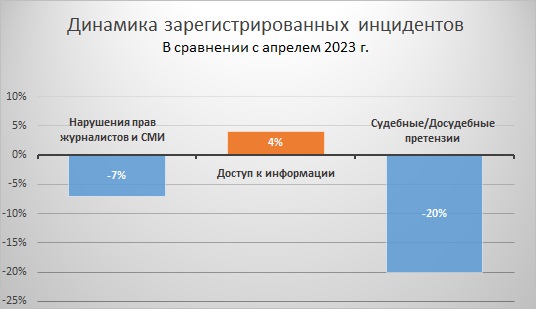 Среди событий мая:- ВОЗ официально заявила о завершении режима чрезвычайной ситуации, связанной с пандемией COVID-19 в мире- В 30-ю годовщину Всемирного дня свободы печати 3 мая, генеральный секретарь ООН Антониу Гутерриш заявил о глобальных угрозах, стоящих перед свободой прессы. Международные организации также опубликовали страновые рейтинги и исследования, посвященные свободе прессы и уровню демократии.- В Мажилисе рассматривается проект закона «О внесении дополнений в Кодекс Республики Казахстан об административных правонарушениях в отношении онлайн-платформ и онлайн-рекламы». Предлагается внести дополнительную статью, предусматривающую ответственность за «размещение и распространение ложной информации».- В ночь с 10 на 11 мая в Атырау неизвестные сожгли машину корреспондента «Казинформ» Виктора Сутягина. Полиция сообщила о задержани подозреваемого. - 1 мая в Астане на месте предполагаемого митинга был задержан корреспондент Vlast.kz Бейімбет Молдағали. При задержании журналист предъявил полицейским редакционное удостоверение.- В Актюбинской области акимат заступился за журналиста. - Апелляционная инстанция в решении по иску к редакции «Эксклюзив» отменила пункт о принесении публичных извинений истцам. Ранее фонд “Әділ сөз” подчеркивал,  что «требование о понуждении ответчика публично извиниться вообще не может быть рассмотрено судом, поскольку такой способ защиты гражданских прав не предусмотрен законом».- В Уральске суд отклонил требования о компенсации «Издательской группе «ВК-медиа» (РФ) к редакции «Уральская неделя» по иску о защите авторских прав.И другое.ОглавлениеI. ОБЩАЯ СИТУАЦИЯ	3i.1. Публичные выступления, заявления,  речи и действия должностных лиц государства,  определяющие фактическое положение средств массовой информации	3i.2. Действия и выступления должностных лиц, определяющие фактическое положение средств массовой информации и состояние свободы слова	4I.3. Оценка фактического положения СМИ и свободы слова	7II. ИЗМЕНЕНИЯ В ДЕЙСТВУЮЩЕМ ЗАКОНОДАТЕЛЬСТВЕ	10IV. НАРУШЕНИЯ ПРАВ ЖУРНАЛИСТОВ И СМИ	141. Воспрепятствование законной профессиональной деятельности  журналистов и СМИ	142. Нападения на редакции СМИ и журналистов	173. Задержание журналиста	174. Угрозы СМИ и журналистам	185. Вызов в правоохранительные, надзорные и контролирующие органы	20IV. НАРУШЕНИЯ ПРАВА  НА ПОЛУЧЕНИЕ И РАСПРОСТРАНЕНИЕ ИНФОРМАЦИИ	201. Отказы, ограничения и нарушение сроков предоставления информации	20Преследования в связи с распространением/получением информации	263. Неправомерный доступ к компьютерной информации, DDoS-атаки	27V. ОБВИНЕНИЯ СМИ И ГРАЖДАН В СВЯЗИ С ОСУЩЕСТВЛЕНИЕМ ПРАВА НА СВОБОДУ ВЫРАЖЕНИЯ	271. Преследования в уголовном порядке	272. Преследования в гражданском порядке	282.1. Судебные иски	282.2. Досудебные претензии	333. Другое (данные случаи не войдут в расчет статистики)	35I. ОБЩАЯ СИТУАЦИЯМай, 06Глава Всемирной организации здравоохранения Тедрос Аданом Гебрейесус официально заявил о завершении режима чрезвычайной ситуации, связанной с пандемией COVID-19 в мире, сообщается на сайте министерства здравоохранения РК. «Вчера комитет по чрезвычайной ситуации провел свою 15-ю встречу и рекомендовал мне, чтобы я объявил о прекращении чрезвычайной ситуации в общественном здравоохранении, вызывающей международную обеспокоенность. Я согласился с этой рекомендацией», - заявил глава ВОЗ мировым СМИ в ходе брифинга в Женеве.30 января 2020 года ВОЗ объявила чрезвычайную ситуацию в связи с распространением коронавируса в мире. 11 марта 2020 года была объявлена пандемия.16 марта 2020 года в Казахстане был объявлен режим чрезвычайного положения из-за пандемии COVID-19. Хотя он был прекращен 11 мая 2020 года, ограничения, связанные с карантином, оставались в стране и были полностью сняты только в мае 2022 года.Май, 30Прокуратура города Алматы опубликовала обращение к гражданам и жителям города Алматы. «В социальных сетях широко распространяются ложные сообщения и провокационные призывы о принятии 31 мая текущего года участия в согласованных местными исполнительными органами митингах и шествиях.Данная информация не соответствует действительности. В эти дни в городе Алматы проведение каких-либо мирных собраний не согласовывалось.В этой связи, организация анонсируемых данными ложными сообщениями акций и участие в них, а также призывы к ним незаконны», - говорится в сообщении.Прокуратура Алматы предупредила казахстанцев об административной ответственности за нарушение законодательства о мирных собраниях и призвала граждан «неукоснительно соблюдать нормы действующего законодательства, не поддаваться на провокации и воздержаться от организации и участия в незаконных акциях, публичных призывов к ним».i.1. Публичные выступления, заявления, 
речи и действия должностных лиц государства, 
определяющие фактическое положение средств массовой информацииМай, 03 Блогосфера (Казахстан) Руководитель фракции «Ауыл» в Мажилисе парламента Анас Баккожаев в депутатском запросе к премьер-министру и генеральному прокурору обвинил блогеров в угрозе безопасности Казахстана.  «Большинство из тех, кто претендует на звание блогера, - малограмотные люди, не проверяющие достоверность информации и не гнушающиеся клеветать на кого бы то ни было, чтобы разбогатеть легким путем, заработать вымогательством, жадные до славы, которые разрушают благополучие страны и угрожают ее безопасности. (…) Большинство из них заняты организацией различного «хайпа» в социальных сетях, используя свою репутацию и известность в стране, делая вид, что помогают народу», - заявил Баккожаев Мажилисмен также отметил, что молодежь подражает этим блогерам, что приводит к негативным последствиям, таким как увлечение «вопросами секса», впитывание чуждой культуры и негативной идеологии.  Анас Баккожаев считает это явление опасным как для общества, так и для государства и связывает его с отсутствием законодательства, которое бы определяло статус блогера и обозначило их ответственность за свои поступки. 25 мая в ответе на запрос премьер-министр А. Смаилов сообщает о разработанном депутатами (А. Баккожаев, М. Башимов, К. Иса, М. Сагеррамов, А. Сарым) в инициативном порядке проекте закона «Об онлайн-платформах и интернет-рекламе», который позволит повысить ответственность блогеров. Проект закона в настоящее время находится в Мажилисе парламента РК. Также в ответе А. Смаилова сообщается о предложенных в рамках разработанного проекта закона поправках в КоАП РК – дополнение статьей, предусматривающей ответственность за «размещение, распространение ложной информации».i.2. Действия и выступления должностных лиц, определяющие фактическое положение средств массовой информации и состояние свободы словаМай, 11СМИ (г. Алматы)В апреле Telegram-канал BES.Media сообщал, что маслихат Алматы на заседания не пускает журналистов офлайн. В ответе на официальный запрос BES.media было заявлено, что трансляция открытых заседаний местного представительного органа осуществляется на интернет-ресурсах.Telegram-канал объясняет, для чего нужен доступ офлайн: «Журналисты, работая непосредственно в здании представительного органа, задают вопросы не только о принятых решениях, но и нередко напоминают народным избранникам об их обещаниях, данных избирателям».BES.media спросили у председателя партии Amanat и председателя мажилиса Ерлана Кошанова, является ли такая позиция маслихата одновременно и позицией партии или же это альтернативное понимание термина «открытость» в алматинском маслихате. Кошанов пообещал обсудить возникший вопрос в партии.Май, 12Асылбек Байгазиев, районная газета «Ауыл айнасы» (Казталовский район, ЗКО)11 мая в Западно-Казахстанской области проходил прямой эфир по вопросам озеленения с участием акима района. Корреспондент районной газеты «Ауыл айнасы» Асылбек Байгазиев смог прийти только к концу эфира. Он попросил спикера разрешить задать всего один вопрос от жителей района. Аким отвечать отказался и принялся выяснять  у журналиста, чей вопрос он собирается задавать. После короткой словесной перепалки журналист был вынужден уйти. После случившегося районный отдел внутренней политики написал письмо редактору «Ауыл айнасы», в котором потребовал извинений перед акимом и объяснительную. С журналиста была взята объяснительная, а впоследствии Асылбеку объявлен выговор. Об этой ситуации Асылбек сообщил в социальных сетях. Комментарий фонда «Әділ сөз» Из информации не совсем понятна суть разногласий, разберем один из возможных вариантов. В соответствии с п.10) ст.20 Закона «О средствах массовой информации» журналист имеет право на сохранение тайны источников информации. Если аким требовал раскрытия источника информации, когда журналист не желал его раскрывать, то такое требование со стороны акима противозаконно.Май, 15СМИ (Казахстан)Министерство информации и общественного развития РК опубликовало Практическое руководство «Как безопасно освещать проблемы детей в СМИ».Руководство содержит принципы и рекомендации для журналистов, принципы и советы по освещению буллинга, суицида, вопросов сексуального насилия в отношении детей, освещение этих вопросов в соцсетях, а также ссылки на международные документы в данной сфере. Принципы, которым должны следовать журналисты - уважение достоинства и прав каждого при любых обстоятельствах, соблюдение неприкосновенности частной жизни и конфиденциальности, участие в принятии решений и защита от вреда и возмездия, избегание риска для детей и подростков при публикации историй и изображений, отказ от использования стереотипов (как положительных, так и отрицательных), представление детей и подростков с достоинством и уважением.Среди рекомендаций журналистам – использовать проверенные источники, авторитетные ресурсы и детализированные и точные данные, предоставлять только подтвержденную информацию, сообщать, куда необходимо обратиться за помощью и поддержкой и не описывать методы, которые использовались для совершения противоправных действий.Практическое руководство носит рекомендательный характер и предназначено для журналистов, блогеров, представителей сферы масс-медиа и всех заинтересованных лиц, кто готовит и публикует материалы по проблемам детей. Май, 18Интернет (Казахстан)Заместитель председателя Комитета административной полиции МВД Ренат Зулхаиров считает, что интернет является большой проблемой в контексте совершения преступлений против половой неприкосновенности детей. «Как нам видится, основная проблема – моральное воспитание и большой вред, который приносит нам интернет-пространство. Здесь нами совместно с МИОР выявляется противоправный контент. Только в этом году нами выявлено более 5 тысяч таких сайтов, более 1,5 тысяч на сегодня заблокировано. Большая работа проводится совместно с Министерством просвещения и МИОР по профилактике и безопасности нахождения детей в интернете», - заявил Ренат Зулхаиров в ходе брифинга в СЦК.Май, 17Радио Азаттык (г. Астана)«Миллион 900 тысяч (тенге) на руки я получаю…Это сто раз уже говорили. Вице-премьер говорил. Другого вопроса нет что ли? Вы откройте, везде же есть – надо было готовиться. Откройте там интернет, там же все имеется», - так отреагировал аким Актюбинской области Ералы Тугжанов на брифинге в СЦК на вопрос репортера Радио Азаттык о заработной плате акима.После уточняющей реплики журналиста, модератор пресс-конференции попросила «вопросы личного характера» задавать вне пресс-конференции. На замечание репортера, что зарплата государственного служащего не является «личным вопросом», аким закрыл эту тему. Между тем, сообщает Азаттык, Ералы Тугжанов на этой пресс-конференции свою зарплату на посту акима области озвучил впервые. Комментарий фонда «Әділ сөз» В соответствии с п.п.9) п.1 ст.17 Закона «О государственных секретах», не подлежат засекречиванию сведения о контроле за расходованием средств из республиканского и местного бюджетов, за исключением сведений, раскрывающих обеспечение безопасности Республики Казахстан. Соответственно, сведения о заработной плате госслужащего, выплачиваемой из средств государственного бюджета, являются открытой информацией и также не относятся к личной тайне (личным сведениям).Май, 27 Асхат Ниязов, «Обожаю» (Северо-Казахстанская область, СКО)21 мая на YouTube-канале «Обожаю» вышла очередная программа автора проекта об акимах журналиста Асхата Ниязова «Страсти по сельскому акиму. СКО. Село Астраханка».  В выпуске одни сельчане хвалили нового акима Астраханского сельского округа Аккайынского района СКО Руслана Кабатаева, выбранного на эту должность в марте 2022 года, другие критиковали, высказывая многочисленные претензии. Позже коллеги Асхата Ниязова из Informburo.kz узнали, что по фактам, озвученным сельчанами, начато служебное расследование. Об этом редакции сообщили в акимате Аккайынского района. 26 мая председатель филиала Народной партии Казахстана в СКО Ергали Жумагулов на своей странице в Facebook опубликовал пост, в котором в адрес автора программы Асхата Ниязова прозвучало  неоднозначное обвинение.«Вчера в районе девяти вечера в областную больницу СКО с признаками инсульта был доставлен Руслан Кабатаев - Аким Астраханского сельского округа. Сейчас он находится в инсультном центре больницы, состояние стабилизировалось. Не стоят жизни и здоровья молодого, искреннего и переживающего за свою Родину парня – кляузы квазиэкспертов, грязный хайп дилетантов-псевдожурналистов и тупое давление со стороны действующей системы. Желаю ему скорейшего выздоровления!», - написал Ергали Жумагулов.Аким сельского округа по телефону редакции Tengrinews.kz рассказал, почему он попал в больницу: «Я перенервничал. Потому что столько внимания, кляузы эти... Меня сразу же в тот же день или на следующий день (после выхода интервью. - Прим. Tengrinews.kz) проверяла прокуратура, районный, областной акиматы сразу приехали. Все имущество пересчитали, вплоть до карандашей и ручек. У меня все на месте. Я очень сильно переживал».К слову, после сообщений СМИ о начатой проверке в отношении сельского акима, Асхат Ниязов выразил свою точку зрения: он не видит в этой новости ничего крутого. «…Кто-нибудь после этого выпуска начал (хотя бы этическое) расследование по поводу аудиозаписи с участием районного акима, которая тоже была в выпуске? (…) Прошло уже больше недели, но никто так и не звонил. (…) И как вы думаете, будут ли приняты какие-то меры, после выпуска про акима всей Северо-Казахстанской области, который сейчас готовится нами?», - объяснил журналист в Telegram.Май, 30 Асхат Ниязов, YouTube-канал «Обожаю» (г. Петропавловск)Автор YouTube-проекта об акимах журналист Асхат Ниязов не смог встретиться с акимом Северо-Казахстанской области Айдарбеком Сапаровым. Сначала журналист попытался договориться о встрече через пресс-службу акимата. Сотрудники обещали организовать встречу, но потом перестали брать трубку. Руководитель управления внутренней политики Северо-Казахстанской областиАскар Хабибулин согласился, чтобы журналисты держали с ним связь. Утром в день съемок Ниязов, дождавшись, пока закончился заседание правительства, связался с руководителем УВП и узнал, что аким уехал в район на посевную. На предложение журналиста присоединиться к акиму и заодно осветить посевную кампанию, А. Хаббулин пообещал уточнить и перезвонить. Звонка журналист не дождался. В какой район поехал аким Асхат Ниязов узнал спустя несколько часов, когда сам приехал в акимат области. Там же журналисту сообщили о плотном рабочем графике акима и, скорее всего, у него не будет времени для встречи с журналистом. Тогда Ниязов попробовал дозвониться акиму Айдарбеку Сапарову лично, но тот на звонок не ответил.Комментарий фонда «Әділ сөз» В соответствии с п. 2 ст. 20 Закона «О средствах массовой информации», журналист вправе посещать государственные органы и быть принятым их должностными лицами в связи с осуществлением своих служебных обязанностей. Следовательно, праву журналиста корреспондирует ОБЯЗАННОСТЬ должностных лиц принимать (встречаться) с журналистами. Недобросовестное избегание акимом журналиста свидетельствует о нарушении акимом Закона «О средствах массовой информации».Май, 30 Shishkin.like (г. Алматы)Авторы независимого проекта Shishkin.like при подготовке расследований и обзоров выяснили, что зачастую в открытых источниках скрыта информация о конечных бенефициарах, а на сайтах госорганов опубликована неактуальная информация. «К примеру, при подготовке материалов про владельцев отечественных СМИ нам так и не удалось установить учредителей радио «Европа плюс Казахстан», «Ретро FM Qazaqstan», а также телеканала НТК. Такие сервисы как Adata.kz и Kompra.kz в этих случаях предоставляют данные лишь по бывшим владельцам», - написали журналисты.Также, чтобы установить конечного бенефициара ТОО «Стофарм» (ранее фармдистрибьютор в досудебном порядке требовал удаления публикации), редакция обратилась в министерство здравоохранения. Там сообщили, что учетную регистрацию филиалов и представительств компаний осуществляет государственная корпорация «Правительство для граждан».В «Правительстве для граждан» журналистов проинформировали, что госкорпорация только наполняет базу данных, а её администратором является министерство юстиции.Из министерства СМИ получили ответ, в котором сообщается о неких ТОО, которые заключают договор на ведение реестров с Центральным депозитарием ценных бумаг.Журналисты надеются, что в своем ответе центральный депозитарий обстоятельно расскажет о причинах отсутствия в базе данных e-gov данных об учредителях избранных компаний. I.3. Оценка фактического положения СМИ и свободы словаМай, 02 В 30-ю годовщину Всемирного дня свободы печати 3 мая, генеральный секретарь ООН Антониу Гутерриш во время международной конференции, посвященной этому дню, заявил, что свобода прессы находится под угрозой по всему миру.  «Ей угрожает дезинформация, риторика ненависти, попытки размыть разницу между правдой и вымыслом, между научными фактами и теориями заговора. Повышенная концентрация СМИ в руках небольшой группы людей привела к мировому коллапсу независимых новостных организаций. Ужесточение национальных правил и законов ограничивает работу журналистов и угрожает свободе слова»», — сказал Гутерриш. Генсек ООН отметил, что по всему миру журналистов преследуют, запугивают, задерживают и отправляют в тюрьму. «В 2022 году было убито не менее 67 работников СМИ. (...) Почти три четверти женщин-журналистов подвергались сексуальным домогательствам в сети, а каждая четвертая получала угрозы физической расправы», — заявил он. Руководитель отдела ЮНЕСКО Гильерме Канела Де Соуза Годои также обеспокоен ситуацией со свободой слова в мире.  «За последние 5 лет 85% населения мира столкнулись с ограничением свободы прессы. (…) Нападения на журналистов участились. Девять из десяти убийств остаются нераскрытыми, а преступники безнаказанными. Особенно страдают женщины-журналистки. По нашим данным, почти три четверти журналисток сталкивались с онлайн-преследованием, а каждая четвертая из них подвергалась физическим угрозам», - заявляет руководитель отдела ЮНЕСКО.Май, 02 СМИ (Казахстан) Выступая на интернет-форуме «Qazaq Forum» в Астане, министр информации и общественного развития Дархан Кыдырали отметил увеличение доли контента на государственном языке в СМИ до 83%.  «В частности, доля казахского языка на телеканалах достигла 77%, в печатных СМИ-85%, на интернет - ресурсах-87%», - сказал он.  Министр также отмечает повышение рекламной активности в казахоязычных СМИ. Д. Кыдырали подчеркнул важность настройки интернет-рекламы, создания интерфейса в соцсетях и рекламных алгоритмов, системы монетизации на казахском языке. Этот вопрос, по информации министра, рассматривается в разрабатываемом законопроекте «Об Интернет-рекламе и онлайн-платформах».  Май, 03 СМИ (Казахстан) 3 мая во Всемирный день свободы прессы международная правозащитная организация «Репортеры без границ» (RSF) опубликовала «Всемирный индекс свободы прессы 2023: угроза индустрии симулякров.  Индекс свободы прессы за 2023 год, который оценивает условия для работы журналистов в 180 странах и территориях мира.  «Ситуация является «очень плохой» в 31 стране, «сложной» – в 42 и «проблематичной» – в 55, в то время как «хорошей» или «довольно хорошей» она остается в 52 странах. Иначе говоря, условия для журналистики плохие в 7 из 10 стран и удовлетворительные только в 3 из 10», - сообщается в докладе. В индексе свободы прессы этого года Казахстан занял 134 место из 180 возможных, потеряв в сравнении с 2022 годом 12 пунктов. Наша страна находится в категории стран со «сложной» ситуацией. В отчете отмечается усиление властей контроля над Интернетом, малое количество независимых СМИ, ограничение доступа к информации, регулирование контролируемых государством СМИ. Также в рейтинге говорится о текущей реформе закона о СМИ, который может еще больше усилить контроль властей над СМИ.  Май, 22СМИ (Казахстан)Международная организация Freedom House опубликовала 25 годовой отчет Индекса демократии - «Nations in transit 2023. War Deepens a Regional Divide» («Страны в переходный период 2023. Война углубляет региональный раскол). Отчет оценивает состояние демократии в регионе, простирающемся от Центральной Европы до Центральной Азии. Исследование охватывает события с 1 января по 31 декабря 2022 года по следующим категориям: национальное демократическое управление, избирательный процесс, гражданское общество, независимые СМИ, местное демократическое управление, судебная система и независимость и коррупция. Каждая категория оценивается баллами от 1 до 7, где 1 соответствует самому низкому, а 7 – самому высокому уровню демократии. По данным исследования, индекс демократии Казахстана, отнесенного к странам с «консолидированным авторитарным режимом», в сравнении с прошлым отчетом значительно снизился – с 1,36 балла в 2022 году до 1,32 балла в 2023 году.  На восемь стран региона, которые отнесены к этой категории, пришлось более половины всех снижений рейтинга в отчете за этот год. Их правительства отказались от основного обязательства любого государства по защите физической безопасности населения, вместо этого создавая прямую угрозу жизни и безопасности многих граждан», - говорится в докладе.«В Беларуси, Казахстане, Кыргызстане, Таджикистане и Узбекистане произошло значительное сужение гражданского пространства: в одних случаях власти применяли насилие против протестующих со смертельным исходом, а в других — пытки задержанных. Граждане Туркменистана и Азербайджана продолжают страдать от непотизма правящей элиты, а драматическая волна репрессий, направленных против антивоенных выступлений в России, привела к тому, что эта страна пережила самое большое годовое снижение рейтинга за почти 30-летнюю историю отчёта», — говорят эксперты Freedom House.Май, 08Интернет (Казахстан)Казахстан входит в число стран с большим количеством кибератак, зафиксированных в 2023 году, сообщает Оrda.kz со ссылкой на РИА Новости. «Много целевых атак фиксируется в Азии, Восточной Европе, Северной Африке, на Ближнем Востоке. Среди стран можно выделить Узбекистан, Казахстан, Беларусь и Турцию. Россия также в топе рейтинга по количеству кибератак», — говорит руководитель ближневосточного исследовательского центра «Лаборатории Касперского» Амин Хасбини. Амин Хасбини отмечает, что кибератаки в разных странах имеют различную специфику. Так, в России и Казахстане многие компьютеры используют устаревшую операционную систему Windows 7, что делает эти страны более уязвимыми для хакеров. В Ближнем Востоке, Африке и Турции фиксируются в основном фишинговые атаки, направленные на кражу личных данных и финансовой информации пользователей. По сообщению эксперта, власти разных стран начали использовать искусственный интеллект для защиты от кибератак, но для эффективной защиты необходимо повышать киберграмотность пользователей. Хасбини указывает на успешный опыт работы с пользователями во время пандемии, когда они были обучены не кликать на подозрительные ссылки. Май, 23Интернет (Казахстан)Казахстан стал лидером по скорости интернета среди стран ЕАЭС и ЦА, сообщает аналитический портал о бизнесе и финансах Finprom.kz со ссылкой на данные аналитиков Ookla (Sppedtest).По итогам c апреля 2022 по апрель 2023 года в рейтинге стран по скорости интернета Казахстан поднялся на 11 строчек и занял 72-е место, опередив все страны ЕАЭС и Центральной Азии.  Армения заняла 80-е место, Кыргызстан — 83-е, Россия — 89-е, Узбекистан — 104-е, Беларусь — 126-е, Таджикистан — 129-е. В целом скорость интернета в РК увеличилась за год на 47,9%: с 20,7 Мбит/с в апреле 2022-го до 30,62 Мбит/с в апреле 2023 года. Май, 25Блогинг (Казахстан)В Казахстане с начала года возбуждено 29 дел в отношении блогеров за распространение заведомо ложной информации. Об этом стало известно из ответа генерального прокурора РК Берика Асылова мажилисмену, мажилисмену Анасу Баккожаеву на его депутатский запрос об ответственности блогеров. «За 4 месяца текущего года органами внутренних дел по статье 274 УК зарегистрировано 29 досудебных расследований по указанным фактам. Из них направлено в суд 1 дело, прекращено 8 (в связи с отсутствием состава уголовного правонарушения), прерваны сроки досудебного расследования по 8 уголовным делам (не установлено лицо, совершившее уголовное правонарушение), в производстве 12 дел», - говорится в ответе генерального прокурора.  На данный момент мониторинг информационного поля Казахстана ведет министерство информации и общественного развития. МИОР, в случае установления наличия в публикациях признаков распространения заведомо ложной информации, направляет их в МВД по подследственности. II. ИЗМЕНЕНИЯ В ДЕЙСТВУЮЩЕМ ЗАКОНОДАТЕЛЬСТВЕМай, 04Министерство информации и общественного развития (МИОР) на сайте открытые НПА опубликовало для публичного обсуждения проект закона «О внесении изменений и дополнений в некоторые законодательные акты Республики Казахстан по вопросам доступа к информации и общественного участия». «Целью принятия проекта Закона является совершенствование законодательства в области доступа к информации с учетом информационных запросов общества и сложившейся с 2015 года правоприменительной практики», - говорится в пояснительной записке. Ключевая задача, на решение которой направлен законопроект – обеспечить строгое и неукоснительное соблюдение обладателями информации требований Закона Республики Казахстан «О доступе к информации».К основным положениям проекта Закона МИОР относит: расширение ответственности обладателей информации, закрепление в отраслевых нормативных правовых актах принципов, механизмов и инструментов обеспечения доступа к информации, регламентацию порядка отнесения сведений к служебной информации ограниченного распространения с пометкой «Для служебного пользования» на законодательном уровне и др.Предлагается внести изменения и дополнения в 4 кодекса - Предпринимательский, АППК, «О здоровье народа и системе здравоохранения», Экологический, а также в законы «Об образовании, «О доступе к информации», «О правовых актах». Май, 15В начале апреля министерство информации и общественного развития представило для обсуждения проект Консультативного документа регуляторной политики к проекту Закона Республики Казахстан «Об интернет-рекламе и онлайн-платформах».  В нем сообщалось о необходимости  разработки нового закона РК в связи с тем, что в Казахстане должным образом не сформирована законодательная основа для функционирования интернет-рекламы: «отсутствует актуальный понятийный аппарат, имеется ряд «серых мест» в части взаимодействия пользователей как между собой, так и с администрацией онлайн-платформ».15 мая мажилисмен Айдос Сарым в кулуарах правительства рассказал о грядущих новшествах в законодательстве об онлайн-платформах и онлайн-рекламе.«Мы знаем, что очень многие активные пользователи получают деньги в конвертах и так далее. Используют интернет, чтобы создавать финансовые пирамиды, заниматься незаконной благотворительностью и т.д. Мы бы хотели, во-первых, рамочно это все обозначить. В законодательство вносится огромное количество новых терминов, связанных с этим. И вторая часть касается деятельности онлайн-платформ. Сюда мы вносим понятие "инфлюенсер". Это люди, которые имеют достаточно большую социальную поддержку, базу, которые через это зарабатывают деньги, продают товары, пользуясь своей известностью», - цитирует депутата zakon.kz.Депутат подчеркнул, что инфлюенсеры должны платить налоги и помечать свой рекламный контент. Он отметил, что люди, заходя на страницу инфлюенсера, должны различать, что является рекламой, а что нет. «Мы никого не собираемся "убивать". Многие страхи и опасения связаны с тем, что есть презумпция недоверия власти. Власть не желает непременно задушить, зарегулировать. Есть налоговые отношения, есть вопрос справедливости, честности. Мы должны защищать своих людей», - говорит Айдос Сарым.Проектом закона предлагается ввести понятия «недостоверная информация», «неправомерная информация» и ответственность за нее. Комментарий фонда «Әділ сөз» В п.2) ст.3 Закона «О рекламе» приводится понятие ненадлежащей рекламы – это недобросовестная, недостоверная, неэтичная, заведомо ложная и скрытая реклама. Статьёй 455 КоАП предусмотрена административная ответственность за нарушение законодательства о рекламе. Почему Министерство информации, местные органы власти и прокуратура не используют существующие нормы для привлечения к административной ответственности блогеров-нарушителей?Аналогично имеются нормы, позволяющие привлекать к ответственности лиц, не декларирующих доходы и уклоняющихся от уплаты налогов. Чем блогер отличается от любого другого лица, получающего оплату за свои услуги «в конверте» в нарушение норм налогового законодательства? Или Комитет государственных доходов Минфина уже заставил всех госслужащих, предпринимателей и самозанятых раскрывать нелегальные и сокрытые доходы и платить с них налоги, а блогеров – не получается из-за отсутствия закона? Внятных ответов пока не прозвучало.Май, 18На рассмотрении в Мажилисе парламента находится проект закона «О внесении дополнений в Кодекс Республики Казахстан об административных правонарушениях по вопросам онлайн-платформ и онлайн-рекламы». КоАП предлагается дополнить статьей 456-2 – «Статья 456-2. Размещение, распространение ложной информации».В соответствии со статьей, размещение, распространение ложной информации через средства массовой информации, интернет-ресурсы, интернет-порталы открытых данных или иными способами, предусмотренными законодательством РК, влечет наложение штрафов на нарушителей.Согласно статье:- Должностные лица, субъектов малого предпринимательства, некоммерческие организации, субъекты среднего и крупного предпринимательства наказываются штрафом от 30 до 150 МРП (в зависимости от того, кем совершено правонарушение). За повторное правонарушение, совершенное в течение года, размер штрафа увеличивается;Размещение ложной информации на онлайн-платформах также влечет штрафы:- для физических лиц - в размере 20 МРП,- для должностных лиц, субъектов малого предпринимательства, некоммерческих организаций, субъектов среднего и крупного предпринимательства, -от 30 до 150 МРП (в зависимости от того, кем совершено правонарушение). Повторное в течение года правонарушение влечет увеличение штрафа.Статья также устанавливает штрафы для инфлюенсеров (блогеров), совершающих указанные нарушения:- для субъектов малого предпринимательства - в размере сорока,  субъектов среднего предпринимательства – в размере восьмидесяти, субъектов крупного предпринимательства – в размере ста месячных расчетных показателей. Повторное правонарушение влечет увеличение штрафа.Под инфлюенсером (блогером) понимается пользователь онлайн-платформы, публикующий информацию на онлайн-платформах, адресованную неопределенному кругу лиц в целях предпринимательской деятельности.Комментарий фонда «Әділ сөз» Указанная статья 456-2 КоАП о наказании за ложную информацию может быть использована избирательно для привлечения к ответственности любого собственника и пользователя онлайн-платформ, в т.ч. в личных или коммерческих интересах любого провластного субъекта, то есть, в коррупционных целях.Очевидно, что указанную статью необходимо из проекта исключить. Любое заинтересованное лицо вправе обратиться в суд в гражданском порядке в случае распространения в отношении него сведений, не соответствующих действительности. Государство же и так вправе привлечь собственника или пользователя онлайн-платформы к административной ответственности за клевету по существующей ст.73-3 КоАП.Кроме того, правоприменители могут считать ложной информацией любое мнение, которое им не понравится. К примеру, за то, что пользователь онлайн-платформы называет конфликт в Украине войной, а не специальной операцией.Поскольку в соответствии с п.1 ст.19 Международного пакта о гражданских и политических правах, ратифицированного Республикой Казахстан, каждый человек имеет право беспрепятственно придерживаться своих мнений, в законопроекте необходимо определить, что мнение (оценочное суждение) не может быть отнесено к категории ложной информации и противоправному контенту.Май, 18В Мажилисе презентован законопроект с поправками, направленными на оптимизацию УК, УПК и УИК, в котором Министерство юстиции предлагает дать право адвокату опровергать в СМИ публикации стороны обвинения, передает Zakon.kz.Как уточнила на презентации вице-министр юстиции Алма Муканова, поправками предлагается предоставить возможность адвокату с согласия прокурора публиковать в СМИ опровержение на публикацию органов уголовного преследования в отношении своего подзащитного.«На практике встречаются случаи, где органами уголовного преследования может размещаться информация в СМИ, нарушающая принципы презумпции невиновности. Это создает общественный резонанс и влияет на ход следствия, "очерняя" фигуру подозреваемого», - заявила вице-министр Муканова.Вице-министр отметила, что предоставление права адвокату в ответ публиковать опровержение, не нарушая требования статьи 201 УПК ("Недопустимость разглашения данных досудебного расследования"), усилит возможность защиты граждан до принятия судом окончательного решения.Ранее адвокат Алматинской коллегии Айман Умарова обвинила сотрудников департамента по экономическим расследованиям из Северо-Казахстанской области в распространении недостоверной информации через СМИ по делу о задержании адвоката Тампиева Д. «Представитель ДЭР по СКО на всю страну распространяет ложные сведения об уголовном деле, в нарушении презумпции невиновности, для создания негативного общественного мнения об адвокате. Цель таких материалов в СМИ - опорочить адвоката и оправдать свои незаконные действия», -  написала адвокат Айман Умарова.Комментарий фонда «Әділ сөз» Если сторона обвинения уже опубликовала определенную информацию об уголовном деле, подразумевается, что публикация была произведена с разрешения прокурора в соответствии со ст.201 УПК. Следовательно, ответная публикация стороны защиты о тех же обстоятельствах уголовного дела должна производиться уже без разрешения прокурора, поскольку в противном случае сторона защиты может оказаться в неравной ситуации со стороной обвинения (если прокурор не даст согласия на публикацию).При этом право на публикацию бесплатного ответа в том же СМИ также гарантировано п.3 ст.143 ГК.  Март, 23Интернет (Казахстан)Министерство цифрового развития, инноваций и аэрокосмической промышленности РК (МЦРИАП) приказом от 18 мая 2023 года утвердило новые «Показатели качества услуг связи».В связи с увеличением жалоб на качество проводного Интернета МЦРИАП повысил показатель пропускной способности канала связи, сообщает Zakon.kz.Так, при передаче данных по каналам связи, организованным по волоконно-оптической линии связи, а также по составным каналам между объектом измерения и тестовым сервером/аппаратным средством контроля, размещенным на сети передачи данных оператора пропускная способность канала связи увеличена с 70% до 80% от значения, установленного тарифным планом или договором.Увеличение пропускной способности будет стимулировать операторов предоставлять услуги интернета согласно заявленным параметрам в указанном тарифе. Ожидается, что в итоге это окажет положительный эффект для потребителей.При этом показатели качества услуг голосовой связи и доступа к мобильному Интернету остались неизменными.Приказ вводится в действие со 2 июня 2023 года.Май, 26 Интернет (Казахстан)На сайте открытые НПА опубликован проект приказа министерства цифрового развития, инноваций и аэрокосмической промышленности «Об утверждении Правил осуществления операторами связи сбора и хранения служебной информации об абонентах». Согласно проекту, оператор обеспечивает сбор и хранение служебной информации об абонентах в течение двух лет, по истечении которых информация уничтожается. Оператор несет ответственность, предусмотренную статьей 637 Кодекса Республики Казахстан «Об административных правонарушениях», за нарушение обязанности по сбору и хранению служебной информации об абонентах. Кроме того, оператор осуществляет постоянный сбор служебной информации о предоставленных абоненту услугах со средств телекоммуникаций (средств связи) в соответствии с настоящими правилами и обеспечивает ее хранение в системе оператора.Хранение служебной информации об абонентах осуществляется исключительно на территории РК.Служебная информация будет собираться из имеющихся информационных систем, баз данных и технических средств связи.Май, 30СМИ (Казахстан)30 мая 2023 года президент Казахстана Касым-Жомарт Токаев подписал закон «О ратификации Соглашения о сотрудничестве государств-участников СНГ по охране и защите прав на объекты авторского права и смежных прав в информационно-телекоммуникационных сетях».Само Соглашение о сотрудничестве было подписано на заседании Совета глав правительств СНГ 12 ноября 2021 года.Ранее, представляя проект закона в Мажилисе парламента, министр юстиции РК Азамат Ескараев рассказал, что Соглашение разработано для исполнения мер по созданию механизмов противодействия нарушению прав на объекты авторского права и смежных прав в информационно-телекоммуникационных сетях, в том числе в интернете. «Его целью является дальнейшее углубление сотрудничества в данной сфере путем совершенствования законодательства, разработки мероприятий по предупреждению и пресечению нарушений в данной сфере, обмена информацией, результатами научных исследований, проведения семинаров и конференций между уполномоченными органами государств-участников СНГ», - цитировал министра Zakon.kz.Май, 31СМИ (Казахстан)Депутаты Мажилиса Парламента Казахстана рассматривают проект закона, который исключает статью, предусматривающую уголовную ответственность за публичное оскорбление чести и достоинства первого президента РК Нурсултана Назарбаева, сообщает Zakon.kz.В пресс-службе министерства юстиции пояснили, что исключение статей 373 и 374 из Уголовного кодекса планируется в рамках законопроекта "О внесении изменений и дополнений в некоторые законодательные акты Республики Казахстан по вопросам возврата государству незаконно приобретенных активов".Председатель Комитета по законодательству и судебно-правовой реформе Мажилиса Парламента РК Снежанна Имашева подтвердила, что «такие поправки в рамках сопутствующего законопроекта к закону о возврате активов есть»: «В Уголовном кодексе эти статьи уже не нужны, в них нет необходимости, поскольку самого статуса "Елбасы" уже не существует. Поэтому и уголовная ответственность уже не нужна и не применяется».IV. НАРУШЕНИЯ ПРАВ ЖУРНАЛИСТОВ И СМИ1. Воспрепятствование законной профессиональной деятельности 
журналистов и СМИМай, 03 Мария Мельникова, Радио Азаттык (г. Уральск) Собственный корреспондент интернет портала rus.azattyq.org в Уральске Мария Мельникова готовила материал из зала суда по делу гражданина России И. Санджиева, который попросил политического убежища в Казахстане. Он обвиняется в незаконном пересечении границы Казахстана. Дело слушается в открытом судебном заседании в Бокейординском районном суде Западно-Казахстанской области (пос. Сайхин, около 600 км от Уральска). Журналисты наблюдали за процессом онлайн.  3 мая репортер Азаттыка Мария Мельникова сообщила на своей страничке в Facebook, что ее не подключили к процессу. Секретарь судьи лишь сообщила, что судья находится в совещательной комнате и больше на сообщения журналиста не отвечала. Позднее корреспонденту лишь сообщили, что приговор уже оглашен. Пресс-релиз Мельниковой также не предоставили.  Май, 04 «Наша Газета» (г. Костанай) PR-менеджер филиала НАО «ГК «Правительство для граждан» по Костанайской области Акмарал Сейдагали 4 мая прислала WhatsApp-сообщение ведущему страницы «Нашей Газеты» в Instagram Константину Рашевскому претензию по поводу статьи Георгия Говорова, опубликованной на сайте издания 21 апреля.  В сообщении Сейдагали указала, что статья «"У вас шлюзы не выдержат!" - Общественники и чиновники критикуют работу ЦОНов. В чем суть претензий?», не была согласована с ней, а также были использованы фотографии сотрудников НАО, что, по ее мнению, является нарушением правил. В ответ на это Рашевский поинтересовался, представляет ли Сейдагали, как работают журналисты, но на это сообщение ответа не последовало. Отметим, автор статьи Георгий Говоров присутствовал на заседании межведомственной рабочей группы по официальному приглашению, которое распространялось в WhatsApp -чате «Областные СМИ». Это уже не первый случай претензий со стороны Сейдагали, сообщает редакция.  18 апреля она просила удалить пост в Instagram о возобновлении практических экзаменов в СпецЦОНе или поставить ее текст из-за упоминания о проблемах в этой сфере, связанных с уголовным делом по факту незаконной выдачи водительских удостоверений, в котором упоминались и сотрудники СпецЦОНа. При этом к главному редактору PR-менеджер ни разу не обращалась. Май, 18Orda.kz (г. Алматы)Редакции Orda.kz запретили публиковать до решения суда информацию, озвученную в ходе разбирательства по иску Болата Назарбаева к ТОО «Алматы Стекло». Судебный процесс проходит в Специализированном межрайонном экономическом суде Алматинской области. Болат Назарбаев заявил иск о признании незаконным бездействие ТОО «АлматыСтекло», об обязании предоставить документы. Представители Болата Назарбаева просили суд запретить журналисту и стороне ответчика публиковать информацию в СМИ, чтобы не создавать у общественности ложное мнение. Судья удовлетворил ходатайство частично: Orda.kz запретили публикации, в то время как ответчику разрешено давать интервью в СМИ. Сами журналисты отмечают, что они были единственным СМИ, представители которого присутствовали на судебном разбирательстве, и именно им, по разъяснению судьи, ответчик интервью давать не может. Фонд «Әділ сөз» считает: в вышеописанном случае судьёй явно были нарушены нормы Конституции, законов и Кодекса судейской этики. Суду при рассмотрении гражданских дел в открытом судебном заседании не предоставлено право запрещать присутствующим журналистам распространять информацию, которая им стала известна во время открытого судебного разбирательства. Запрет должностного лица на распространение открытой информации является цензурой.В действиях судьи усматриваются признаки уголовного правонарушения, предусмотренные ч.2 ст.158 УК РК (Воспрепятствование законной профессиональной деятельности журналиста с использованием своего служебного положения). В соответствии со ст.180 УПК сообщения в СМИ являются поводом к началу досудебного расследования.С правовым анализом этого кейса можно ознакомиться по ссылке https://adilsoz.kz/news/vvedenie-cenzury-sudey-nedopustimo-pravovoy-obzor-ot-adil-soz.html. Май, 19Александр Павлов, «Дорожный контроль» (Туркестанская область)20 апреля в Туркестанском областном суде в открытом заседании рассматривали жалобу главного редактора информпортала «Дорожный контроль» Дениса Шевченко на действия заместителя начальника департамента полиции Туркестанской области Айтпаева Б.Накануне судебного заседания 19 апреля корреспондент «Дорожного контроля» Александр Павлов направил ходатайство с просьбой допустить его на слушания в Zoom в качестве представителя СМИ, разрешить проводить фото- аудио- и видеозапись заседания.  Судья Туркестанского облсуда Кульчикова А. его ходатайство отклонила.  Корреспондент Александр Павлов направил жалобу на имя председателя Туркестанского областного суда. В ответе на жалобу председатель областного суда сообщил: «Согласно статьи 837 Кодекса Республики Казахстан об административных правонарушениях суд вызывает лиц, участие которых признает необходимым для рассмотрения жалобы.В связи с чем, по данному делу Ваше участие в судебном заседании суд не признал необходимым. Поэтому дело рассмотрено в вышеуказанное время без Вашего участия. В действиях судьи А. Кульчиковой и специалиста С. Жумамуратова по данному делу отсутствуют нарушения норм процессуального права». Комментарий фонда «Әділ сөз» В соответствии со ст.21 КоАП (Гласность производства по делам об административных правонарушениях) указанные дела рассматриваются открыто, если судом не принято решение о закрытом производстве. Присутствующие при открытом производстве лица вправе вести аудиозапись с занимаемых ими мест без разрешения суда. Фото, видеозапись и прямая трансляция возможны только с разрешения с уда.Следовательно, судья и председатель суда не имели права запрещать журналисту присутствие при открытом производстве, в т.ч. онлайн. Более того, право журналиста на присутствие при открытом производстве означает обязанность суда обеспечить возможность такого присутствия, в т.ч. подключить журналиста онлайн, если просьба об этом поступила в суд.  Май, 30Зинаида Проценко, Adal Sot (г. Петропавловск)Судьи не допустили журналиста на открытое судебное заседание суда. Инцидент произошел в Северо-Казахстанском областном суде при рассмотрении апелляционной жалобы М. Нистолий к блогеру Николаю Николаенко. Часть участников процесса находились в зале суда, а часть подключились через ZOOM. Коллегия по гражданским делам решила не допускать онлайн слушателей, в числе которых была Зинаида Проценко, освещающая судебные процессы в Казахстане в Telegram-канале Adal Sot, сославшись на ст. 19 ГПК РК. Обоснованием для такого решения суд назвал жалобу истца на то, что материалы с прошлых заседаний были распространены в сети. Судьи предложили прессе прийти в зал заседания и оттуда вести аудио и видеосъемку, а также сообщили, что журналисты могут воспользоваться аудио- и видеозаписями суда. Однако прийти в зал заседания Зинаида Проценко не могла, так как находилась в другом городе.О ситуации рассказал на своей странице в Facebook корреспондент «Дорожного контроля» Александр Павлов.2. Нападения на редакции СМИ и журналистовМай, 23Олеся Вертинская, «Дорожный контроль» (г. Атырау)23 мая Атырауский областной суд оставил без изменения приговор суда № 2 г. Атырау, вынесенный по делу о нападении на журналиста сетевого издания «Дорожный контроль» Олесю Вертинскую. Напомним, нападение на Вертинскую произошло 19 июля 2022 года около ее дома - незнакомый парень сильно ударил журналиста по лицу, а затем начал ее пинать. У пострадавшей зафиксировали перелом носа со смещением. Олеся написала заявление в полицию. Правоохранительные органы задержали жителя Атырау Алибека Меллятова. Ему предъявлено обвинение по ч. 1 ст. 293 УК РК (Хулиганство).На заседании 23 января Меллятов вину свою признал полностью, извинился перед Олесей и попросил прийти к процессуальному соглашению, сообщает «Ак Жайык». Олеся Вертинская поставила ему условие – подсудимый назовет имя заказчика.  А. Меллятов утверждал, что третьих лиц в конфликте нет.В ходе прений прокурор запросил для подсудимого один год ограничения свободы с привлечением принудительному труду сроком на 100 часов. Адвокат Вертинской просил переквалифицировать статью на ст. 107 УК РК - Умышленное причинение средней тяжести вреда здоровью или направить дело на дополнительное расследование.30 марта суд признал подсудимого виновным по ч.1 ст.293 УК и назначил наказание в виде 1 года ограничения свободы с установлением пробационного контроля и привлечением к принудительному труду.3. Задержание журналистаМай, 01Бейімбет Молдағали, Vlast.kz (г. Астана)Днем 1 мая в Астане на месте предполагаемого митинга был задержан корреспондент Vlast.kz Бейімбет Молдағали, сообщила редакция издания. Журналист предъявил полицейским служебное удостоверение, тем не менее, его доставили в Сарыаркинский РОП.  Бейімбету запретили сообщать о случившемся в редакцию и пытались отобрать у него телефон. В отделе полиции журналиста сфотографировали и сняли отпечатки пальцев. Спустя полчаса журналиста отпустили, так и не объяснив причину задержания.Комментарий фонда «Әділ сөз»В соответствии со ст.20 Закона «О СМИ» журналист вправе присутствовать на мирных собраниях, а также при иных формах выражения общественных, групповых и личных интересов по предъявлении удостоверения журналиста, отличительного знака; производить записи, в том числе с использованием средств аудиовизуальной техники. Следовательно, журналист находился на месте предполагаемого митинга правомерно.Согласно ст.787 КоАП административное задержание – это кратковременное ограничение личной свободы физического лица с целью пресечения правонарушения или обеспечения производства. В соответствии со ст.788 КоАП об административном задержании составляется протокол. Копия протокола о задержании вручается лицу, задержанному за совершение административного правонарушения. По просьбе лица, задержанного за совершение административного правонарушения, о месте его нахождения незамедлительно уведомляются его родственники, администрация по месту работы или учебы. Задержанному лицу разъясняются его права и обязанности, предусмотренные настоящим Кодексом, о чем делается соответствующая запись в протоколе об административном задержании. Неразъяснение задержанному лицу его прав и обязанностей является существенным нарушением производства по делу об административном правонарушении и влечет ответственность, предусмотренную законодательством Республики Казахстан.Согласно ст.795 КоАП изъятие вещей, являющихся орудием либо предметом правонарушений, осуществляется с участием двух понятых, либо с применением при этом технических средств фиксации его хода и результатов. Об изъятии вещей составляется протокол, копия которого вручается лицу, в отношении которого ведется производство по делу. Применение данной меры в целях, не предусмотренных настоящим Кодексом, влечет ответственность, установленную законами Республики Казахстан.В соответствии с ч.2 ст.33 Закона «О порядке и условиях содержания лиц в специальных учреждениях, специальных помещениях, обеспечивающих временную изоляцию от общества», только подозреваемые и обвиняемые в совершении уголовных правонарушений, находящиеся в местах содержания под стражей и надзором, подвергаются обязательному дактилоскопированию и фотографированию. Следовательно, административное задержание журналиста, попытка изъятия у журналиста телефона, а также его принудительное дактилоскопирование и фотографирование произведены полицией незаконно.Кроме того, в указанных действиях должностных лиц полиции усматриваются признаки уголовного правонарушения, предусмотренного ч.2 ст.158 УК РК (Воспрепятствование законной профессиональной деятельности журналиста с использованием своего служебного положения).4. Угрозы СМИ и журналистамМай, 03 Махамбет Абжан, AbzhanNews (г. Астана) 6 января этого года в ходе слушаний по делу автора Telegram-канала Abzhan News Махамбета Абжана, журналист заявил о давлении и угрозах, которым подвергся во время предварительного следствия. По его словам, со стороны «начальника оперов Болата Жаранкова» были высказаны предположения и угрозы, если журналист не даст нужные показания в отношении бывших чиновников.  Также Абжан рассказал об угрозах возбудить уголовные дела на его маму и братьев – Максата и Асхата Абжана.  По этим жалобам суд вынес постановление - прокуратуре г. Астаны проверить доводы подсудимого. Материалы проверки и принятые по ним процессуальные решения прокуратура должна была предоставить суду до 18 января.  Выяснилось, что прокуратура возбудила дело по статье «пытки» и прекратила его спустя две недели после возбуждения. Об этом написала жена Махамбета Абжана Гульзира Дусембаева в Facebook. По словам Гульзиры, журналист обратился с ходатайством о возобновлении дела по статье «превышение полномочий».  Май, 10Денис Шевченко, «Дорожный контроль» (г. Туркестан)Независимый журналист и правозащитник Денис Шевченко заявил о преследовании. «Как мне сообщили, что некие сотрудники, один из них представился участковым, собирал информацию о моей личной и частной жизни у соседей», - написал Шевченко на своей странице в соцсети и озадачился вопросом для каких целей сотрудники стали и использовать свое служебное положение и  осуществлять негласный сбор информации.Журналист отметил, что негласные процессуальные следственные действия в отношении него незаконны и потребовал остановить их.Май, 11Ботагоз Омарова, «ElMedia» (г. Астана)«После того как я начала делать сюжеты на "ЕлМедиа" я вызвала интерес у определенных людей. Я не могу понять конкретно откуда, но в принципе догадываюсь. Мной интересуются у коллег, спрашивают "чем я дышу", выясняют круг общения», - написала Омарова в своих социальных сетях. Она сообщила о некой череде странностей, которая начала происходить после того, как она увиделась с лидерами профсоюзов Актау и Жанаозена.О том, что происходит журналистка поставила в известность адвоката Асель Токаеву и еще нескольких человек. Омарова призвала задавать ей вопросы прямо и не собирать про нее сплетни.Май, 11Виктор Сутягин, «Казинформ» (г. Атырау)В ночь с 10 на 11 мая в Атырау неизвестные сожгли машину корреспондента «Казинформ» Виктора Сутягина. Горящий автомобиль обнаружил экипаж автопатруля управления полиции Атырау в 04.21 утра. Судя по записям камер видеонаблюдения, неустановленный мужчина поджег автомобиль около половины третьего ночи. Сам журналист узнал о произошедшем, когда его машина уже полностью выгорела.Полиция на месте происшествия следов взрыва не обнаружила.Виктор Сутягин предполагает, что это может быть связано с его профессиональной деятельностью, но не подозревает никого конкретно. Заявление журналиста зарегистрировано в ЕРДР по ч. 3 ст. 202 УК РК (Умышленное уничтожение или повреждение чужого имущества). 14 мая департамент полиции Атырауской области сообщил об установлении и задержании подозреваемого в поджоге. Его личность полиция не раскрывает, сославшись на ст. 201 УПК РК.  Май, 12Азамат Абилкаиров, журналист (Актюбинская область)Уилский районный акимат Актюбинской области и главный врач районной центральной больницы пригрозили журналисту Азамату Абилкаирову судебным иском за публикацию в Facebook.В ней речь шла о жалобах врача-реаниматолога на то, что руководитель медучреждения не предоставляет положенный по закону трудовой отпуск.   Сообщение журналиста о намерениях акимата и главврача вызвало резонанс в соцсетях. Однако, от идеи судиться чиновникам и медику пришлось отказаться — в ситуацию вмешался пресс-секретарь акима Актюбинской области. Районный акимат провел проверку, публикацию обсудили на собрании коллектива больницы, заявление об отпуске врачу подписали, а Азамата заверили, что никакого иска не последует.Май, 27Дарья Чужая, «Наша Газета» (г. Костанай)Внештатный корреспондент еженедельника «Наша Газета» Дарья Чужая вечером 27 мая, возвращаясь домой со своего участка в садовом обществе «Мичуринец», которое находится почти в центре Костаная, решила сделать фото и видео для статьи о нынешнем состоянии общества.  Дело в том, что в прошлом году СМИ неоднократно писали о выступлениях членов общества против того, что в генплане города эта территория указана как место для будущего парка.Во время съемки системы полива Дарью грубо остановили двое парней. Они обвинили ее в том, что она закладывает наркотики. Дарья сказала, что она журналист, и пыталась показать редакционное удостоверение в телефоне, но парни продолжали оскорблять ее, говорили, что давно за ней следят. При этом сами они не представились, документы не предъявили. Дарья вызвала полицию и сообщила о произошедшем. Пока журналист, выйдя за территорию садового общества, ожидала полицейских и супруга, который привез ей редакционное удостоверение, парни скрылись. Журналист предполагает, что это были наркоманы, которые сами искали в том месте «закладку» либо караулили кого-нибудь с целью грабежа. По факту случившегося Дарья Чужая написала заявление в полицию.5. Вызов в правоохранительные, надзорные и контролирующие органыМай, 31 Жанар Канафина, «1 канал Евразия» (г. Алматы) Журналист Жанар Канафина рассказала на своей странице в Facebook о том, что 30 мая, когда она была на съемках сюжета, ей позвонил участковый УВД  Алатауского района Алматы Ерлан Бужеев. Он сообщил, что от жителей микрорайона Карасу в Алматы якобы поступило заявление с требованием привлечь ее к ответственности по статье 274 УК РК (распространение заведомо ложной информации).. «Да пишут, что врете вы все про то, что им канализацию проведут в июле месяце. Мол, акиматовский ответ распространили в своем сюжете», - сказал участковый полиции журналистке. Жанар усомнилась в том, что звонит участковый, на что ей было предложено прийти в отделение для дачи пояснений.Журналистка прийти в отделение отказалась и попросила явиться полицейского по адресу работодателя: «Там с юристом и поговорим. Прихватите с собой жительницу, которая заявление вам написала. Может и просветим вас заодно». Полицейский повесил трубку, а через минуту перезвонил с извинениями, сказав, что он не так понял заявление. Следом журналистке позвонила заявительница и сообщила, что она написала в полицию на работника городского акимата, специалиста управления энергетики и водоснабжения.IV. НАРУШЕНИЯ ПРАВА 
НА ПОЛУЧЕНИЕ И РАСПРОСТРАНЕНИЕ ИНФОРМАЦИИ1. Отказы, ограничения и нарушение сроков предоставления информацииМай, 01 Shishkin.like (г. Алматы) Журналисты независимого проекта Shishkin.like, ссылаясь на данные «Казаэронавигации», сообщили, что количество полетов иностранных самолётов через воздушное пространство Казахстана в феврале 2023 года по сравнению с февралем прошлого года возросло на 55 процентов. Редакция решила выяснить, как изменились доходы компании, регулирующей авиаперевозки в стране, в связи с обострением геополитической ситуации в мире. Однако, ни в Комитете гражданской авиации, ни в «Казаэронавигации» журналистам не предоставили конкретных цифр по доходам, которые получила страна после увеличения транзитного потока. В «Казаэронавигации» сообщили, что не располагают данными о размере прибыли, получаемой Республикой Казахстан за полеты иностранных самолётов через территорию страны.  В Комитете гражданской авиации упомянули, что «информация о структуре доходов предприятия за аэронавигационное обслуживание воздушных судов, осуществляющих международные полеты в воздушном пространстве Республики Казахстан и в районе аэродрома, является информацией с ограниченным доступом». Май, 03  Раиса Моргунова, ТК «Астана» (г. Павлодар) Собкор телеканала «Астана» Раиса Моргунова обратилась с устным запросом в пресс-службу акима Павлодара с просьбой предоставить комментарий или информацию о количестве ветхих домов в Павлодаре и числе новых строящихся домов.  В течение дня журналисту обещали предоставить информацию, но не дали. В итоге, телевизионный сюжет вышел без необходимой информации. Май, 04 Мария Мельникова, «Радио Азаттык» (г. Уральск) В марте-апреле в интернете появилось несколько роликов с признаками сепаратизма и разжигания межнациональной розни.  С этого времени репортер «Радио Азаттык» Мария Мельникова неоднократно обращалась в департамент полиции Западно-Казахстанской области, чтобы выяснить, были ли возбуждены дела в отношении участников этих роликов. Пресс-секретарь Департамента полиции Дарига Мажитова всякий раз отвечала, что вопрос рассматривается прокуратурой и в итоге пообещала, что как только будет информация, она сразу сообщит об этом Мельниковой.  Журналист, понадеявшись на пресс-секретаря, свои ежедневные звонки прекратила. 4 мая Мария Мельникова узнала, что по всем трем эпизодам, которыми она активно интересовалась, участников арестовали еще два месяца назад, т.е. в то время, когда она активно звонила и интересовалась их судьбой. Более того, расследование по этим делам завершено и дело передано в суд.  Журналистка высказала претензию Дариге Мажитовой. Ответ пока не получен. Май, 04 Татьяна Корякина, ТК «Отырар» (г. Шымкент)  24 апреля редакция телеканала «Отырар» направила письменный запрос начальнику Департамента полиции г. Шымкента К. Дальбекову.  Редактор телеканала Татьяна Корякина попросила прокомментировать нашумевшее дело об ограблении оружейного магазина. В частности, журналист просила рассказать, на какой стадии находится расследование, известны ли причины, по которым мужчина решил ограбить магазин, известно ли, откуда у него было оружие и когда дело будет передано в суд.  Также в запросе редакция просит прокомментировать другую историю - 20 мая 2022 года возле роддома Шымкента произошел взрыв.  Редакция просила сообщить о причинах взрыва, стадию расследования, кто проходит по делу подозреваемым и др.  Ответ редакция не получила. Май, 04 Коркем Усибалиева, телеканал «Отырар» (г. Шымкент) В социальных сетях появилось видео, где жители Шымкента жалуются на работу  автоЦОНа.  Люди сетовали на большие очереди и грубость сотрудников, требовали принять срочные  меры.  Журналист  телеканала «Отырар» Коркем Усибалиева обратилась за комментарием к пресс-секретарю Центра обслуживания населения.  Она попросила прокомментировать инцидент.  В ЦОНе пообещали все выяснить и предоставить информацию. Однако потом перестали отвечать на звонки и сообщения. Выяснить подробности журналисту не удалось. Май, 04Дамир Анитов, Медет Саматулы, ТК «Алматы» (Алматинская область)Крупную свалку из овечьих шкур на территории завода обнаружили близ села Енбекши в Алматинской области.  Сельчане рассказали съемочной группе ТК «Алматы» о зловонном запахе, антисанитарии и проблемах со здоровьем из-за свалки разлагающихся шкур. По их словам, проблема длится уже год.Заместитель акима Айтейского сельского округа объяснил журналистам, что закрыть предприятие непросто, так как участок, на котором расположен завод, принадлежит частной компании – дочерней организации АО «Нархоз» ТОО «Енбекши Агро». Арендатор помещения - владелец сырья пообещал устранить проблему в течение месяца.У журналистов возник вопрос, почему руководство предприятия допустило такое нарушение. Съемочная группа обратились в администрацию «Нархоза», но там от комментариев отказались.Комментарий фонда «Әділ сөз» В соответствии со ст. 20 Закона «О средствах массовой информации» журналист вправе запрашивать информацию, посещать организации всех форм собственности и быть принятым их должностными лицами в связи с осуществлением своих служебных обязанностей. Это означает, что организации всех форм собственности обязаны отвечать на запросы журналистов. За неправомерный отказ в предоставлении информации ст.456-1 КоАП предусмотрен штраф для должностных лиц в размере 30 МРП (103 500 тенге).Май, 10Елена Вебер, Радио Азаттык (г. Жезказган)Репортер Радио Азаттык Елена Вебер освещала ситуацию, сложившуюся в Жезказгане. Там десятки работников медеплавильного завода компании «Казахмыс Смэлтинг», входящей в группу «Казахмыс», пришедшие в ночную смену накануне вечером, приостановили работу в цехе, чтобы озвучить свои требования. На следующий день рабочие сообщили, что они приступили к работе, но инициативная группа работников ожидала встречи с вышестоящим руководством компании.Поговорив с рабочими, Елена Вебер обратилась за комментариями в компанию «Казахмыс», где сначала сказали, что уточняют информацию, а через несколько часов попросили прислать официальный запрос. После запроса Азаттыка к вечеру от компании поступил ответ в виде пресс-релиза. В ответе сообщалось, что руководство ТОО "Казахмыс Смэлтинг" провело встречу с инициативной группой работников Жезказганского медеплавильного завода, на которой обсудили вопросы улучшения условий труда, рабочего графика и трудоемкости работ, а также о том, что все работы на заводе ведутся в штатном режиме.Компания не уточнила, какие именно вопросы были решены, пишет журналистка в статье «В Жезказгане работники завода потребовали улучшения условий труда. «Казахмыс» заявил о «решении вопросов».Май, 14Радио Азаттык, Ulysmedia.kz (г. Астана)Редакции Радио Азаттык и Ulysmedia.kz не смогли получить комментарии от департамента полиции Астаны по поводу задержания и последующего ареста на два месяца активиста Аскара Сембая.Активиста задержали 12 мая в Астане. По информации его адвоката, причиной стали посты Сембая  от 7-17 ноября 2022 года, за которые ему вменяют «участие в деятельности запрещённой организации».Репортер Азаттыка в течение двух дней – 13-14 мая пыталась получить подтверждение в полиции, Ulysmedia.kz также сообщает, что попытки получить комментарий в пресс-службе департамента полиции журналисту издания не удалось. Май, 14Informburo.kz (Акмолинская область)С февраля журналисты Informburo.kz пытались узнать подробности резонансного дела о торговце собачьим мясом, у которого при обыске обнаружили 50  разделанных собачьих туш. Журналистов интересовано, подтвердились ли факты торговли собачьим мясом в таких масштабах, кто это мясо покупал и был ли покупатель о происхождении мяса осведомлён. В мае Informburo.kz получила ответ прокуратуры Акмолинской области, в котором сообщается о том, когда и кем начато расследование, какой орган проводит его в настоящее время и что расследование продолжается, «выясняются обстоятельства, проводятся оперативные мероприятия». Остальная информация по делу разглашению не подлежит, отмечает прокуратура.Об этом сообщает Informburo.kz в статье «Расследование массового убийства собак в Акмолинской области остаётся засекреченным» от 12 мая. Май, 16Ангелина Токбаева, ИА «ТоболИнфо» (г. Костанай)Журналистка ИА «ТоболИнфо» Ангелина Токбаева направила запрос председателю Нотариальной палаты Костанайской области Азамату Баекину относительно назначения нотариуса Нурлана Жетписпаева председателем дисциплинарной комиссии Нотариальной палаты. Редакция располагает судебным решением о привлечении Жетписпаева к административной ответственности. Анонимный нотариус, отвечая на вопрос журналистки, почему человек, привлеченный к административной ответственности за побои, может стать председателем дисциплинарной комиссии, сообщил, что тот является родственником председателя Нотариальной палаты Азамата Баекина. В ответ на запрос, Азамат Баекин заявил, что Н. Жетписпаев не является председателем дисциплинарной комиссии, но не уточнил, с какого момента. А. Баекин также не ответил на вопросы о причинах избрания Жетписпаева председателем и в дальнейшем - членом дисциплинарной комиссии, а также о критериях отбора и требованиях к членам комиссии. Также председатель Нотариальной палаты проигнорировал вопрос о родстве Н. Жетписпаева с ним.Об этом журналистка сообщила в статье «Чем отличается Нотариальная палата Костанайской области от «палаты №6» Чехова?», опубликованной 15 мая. Май, 17Shishkin_like (г. Алматы)Редакция Shishkin_like обратилась в министерство сельского хозяйства с запросом о крупнейших получателях госсубсидий в сельском хозяйстве за 2022 год, так как не смогла найти эти данные на едином портале «Gosagro.kz». Платформа, предназначенная для фермеров, желающих оформить заявку на субсидирование, была запущена министерством 1 февраля этого года. В ответе министерство сообщило сумму, выделенную на субсидирование сельского хозяйства в прошлом году, однако кто получил эти средства, так и не указало. В министерстве посоветовали с этим запросом обратиться в областные управления сельского хозяйства, так как «госуслуги по предоставлению субсидии оказывают местные исполнительные органы». Редакция размышляет над целесообразностью отправки двух десятков запросов.  Май, 15, 18Айнур Сапарова, «Ак Жайык» (г. Атырау)Корреспондент газеты «Ак Жайык» Айнур Сапарова сообщила о нарушении порядка рассмотрения запросов редакции.Так, на запрос, направленный в пресс-службу департамента полиции по Атырауской области 22 апреля по мессенджеру WhatsApp, не полный ответ был получен после повторного напоминания только 15 мая. На письмо редакции, отправленное 27 апреля в Комитет по водным ресурсам министерства экологии и природных ресурсов Республики Казахстан через сервис eOtinish на 18 мая ответ не получен. Срок рассмотрения запроса редакции стоит – до 22 мая. Еще один запрос Айнур Сапарова подала через eOtinish 4 мая - в управление пассажирского транспорта и автомобильных дорог Атырауской области. 5 мая запрос был перенаправлен в управление энергетики и жилищно-коммунального хозяйства Атырауской области. В настоящее время срок исполнения запроса назначен до 29 мая. Май, 18Orda.kz  (г. Алматы)Председатель правления АО «НК «Қазақстан темір жолы» Нурлан Сауранбаев в кулуарах саммита «Китай - Центральная Азия» в городе Сиань ответил на вопросы журналиста «Орды», касающиеся сделки между АО «НК «Қазақстан темір жолы» (КТЖ) и швейцарской компанией Stadler на поставку в Казахстан 537 пассажирских вагонов высокого качества, заключенной в 2022 году. Информацию журналисты добивались полгода, безуспешно отправляя запросы в нацкомпанию, сообщает «Орда».Май, 22Радио Азаттык (г. Астана)19 мая медиа-проект «Важные истории» опубликовал совместное с Центром по исследованию коррупции и организованной преступности (OCCRP) и немецким журналом Der Spiegel расследование, в котором названы зарегистрированные на территории Казахстана компании, ввозящие в Россию дроны и электронные компоненты в обход санкций. В связи с тем, что министерство торговли и интеграции отвечает в том числе за экспорт товаров, 22 мая на брифинге в Астане репортер Азаттыка задал вопрос вице-министру торговли и интеграции Кайрату Торебаеву о реэкспорте дронов из РК в РФ. Представитель министерства торговли назвал «интересной информацией» упоминание казахстанских компаний в расследовании и сообщил, что его ведомство проводит анализ по всем предприятиям, что и как они экспортируют, есть ли казахстанское содержание в этом продукте. Затем добавил, что вопрос Азаттыка правильнее адресовать министерству финансов, «так как этот госорган занимается учётом, регистрацией предприятий, которые экспортируют или импортируют».Пресс-служба Минфина ответила Азаттыку, что «главный мандат» в этом вопросе у Минторговли и что этот госорган даст «общий коллегиальный ответ».Позже пресс-служба министерства торговли обещала уточнить, входят  ли дроны и другая электроника в компетенцию ведомства.Май, 23Алия Ахмедиева, Ratel.kz (область Жетысу)После реформ и преобразования Алматинской области  в Жетысу,  акимат проводит укомплектование парка служебных авто, сообщает собкор Ratel.kz Алия Ахмедиева. В аппарате акимата области Жетысу журналисту сообщили о количестве приобретаемых в текущем году автомобилей, но на запрос о количестве транспортных средств акимата области, поврежденных во время январских событий 2022 года, ничего не ответили. Также журналист не получила ответ на вопрос о том, зачем и для кого объявлен лот на закуп услуги по аренде автотранспорта с водителем. Май, 23Сания Тойкен. Радио Азаттык (г. Астана)Редакции Азаттыка сообщили, что в дом гражданского активиста, председателя незарегистрированной партии «Алга, Казахстан!» Марата Жыланбаева пришла полиция с обыском. По словам дочери активиста, полицейские в дом ее не пустили, не предъявили ей документов и не дали объяснений. На вопросы съемочной группы Азаттыка, приехавшей к дому Жыланбаева, стоявшие у ворот полицейские не ответили. Вышедшие спустя несколько минут из дома активиста сотрудники полиции и люди в штатском не представились и тоже проигнорировали вопросы журналиста, в том числе просьбу предъявить документ, разрешающий проведение обыска. Они сели в припаркованные неподалеку автомобили и уехали. Пресс-служба департамента полиции Астаны не ответила на просьбу Азаттыка о комментарии.Май, 29ИА «Наша жизнь» (г. Павлодар)Журналисты городских СМИ Павлодара сразу в нескольких чатах взаимодействия местных исполнительных органов со СМИ попросили  приглашать их на сессии городского и областного маслихатов. Накануне на одном из последних заседаний народных избранников было принято решение повысить тариф по вывозу мусора с 288 до 490 тенге. Однако журналистов на это заседание не пригласили. Как объяснила в чате СМИ пресс-секретарь акима Павлодарской области Салтанат Акимбекова,  пресс-служба акимата не отвечает за работу маслихатов: «И в областном, и в городском есть свои аппараты и специалисты, ответственные за работу со СМИ». Она обещала уточнить лицо, ответственное за работу со СМИ в маслихате, и скинула номер руководителя аппарата городского маслихата.   Однако, звонки руководителю аппарата городского маслихата ничего не дали. Журналистам ответили, что скинули ссылку на сессию маслихата пресс-службе акима города Павлодара, а доклад-обоснование повышения тарифов, который после  сессии запросили журналисты, предоставить отказались. Журналисты обратились в пресс-службу акима города, но пресс-секретарь Эльмира Темиргалиева им не ответила.Комментарий фонда «Әділ сөз»Чтобы государственный орган предварительно извещал журналиста о своих заседаниях, совещаниях и иных мероприятиях, журналисту необходимо аккредитоваться в указанном государственном органе в соответствии со ст. 22 Закона «О средствах массовой информации» и Правилами аккредитации журналистов, утвержденными Приказом Министра культуры и информации Республики Казахстан от 21 июня 2013 года № 138.Май, 29Артур Поляков, ТК «КТК» (г. Павлодар)24 мая собкор телеканала «КТК» по Павлодарской области Артур Поляков обратился в мессенджере к пресс-секретарю акима г. Павлодара Эльмире Темиргалиевой с одним вопросом: находится ли автодром в государственной собственности.Пресс-секретарь обещала выяснить. 25 мая журналист напомнил пресс-секретарю о своем вопросе, а также попросил уточнить, какие работы и на какую сумму планируют провести на городском пляже. Пресс-секретарь пообещала выяснить. 29 мая журналист снова напомнил пресс-секретарю о своих вопросах, но в этот день ответов на них так и не получил.Май, 30Protenge.kz (г. Алматы) Авторам независимого проекта Protenge.kz отказались сообщать сколько денег Jusan Bank должен вернуть в казну Казахстана.Редакция обратилась с вопросом, какая задолженность перед государством у Jusan Bank, которому Казахстан очень щедро помог бюджетными деньгами, в Агентство РК по регулированию и развитию финансового рынка. В ведомстве информацию предоставить отказались, сославшись на банковскую тайну.«Деньги, которые пошли на помощь банку, бюджетные, а значит, наши с вами. К тому же наше законодательство запрещает скрывать информацию о расходовании бюджетных средств. Так почему мы не имеем права знать, сколько Jusan Bank задолжал казахстанцам?», - спрашивают журналисты из Protenge.kz.Май, 30Екатерина Бескорсая, «Казахстанская правда» (г. Павлодар)3 мая собкор газеты «Казахстанская правда» Екатерина Бескорсая направила запрос в Whatsapp пресс-секретарю управления образования Павлодарской области Александру Вервекину, касающийся планов по будущим ремонтам школ (такая форма общения с пресс-службой госоргана прежде не давала сбоев). На 30 мая журналист ответ не получила. По мнению Екатерины, вины пресс-секретаря в этом нет - он постоянно на связи с руководством, пытается ускорить ответ.Загвоздка - в чиновниках самого управления. Одной из причин задержки сначала было названо изменение в планах по программе «Комфортная школа», затем, 19 мая, журналисту сообщили, что согласовывают готовый ответ с руководством.2. Преследования в связи с распространением/получением информацииМай, 02 Гульбахыт Бижанова, адвокат (г. Пвлодар) В мае 2022 года Ratel.kz опубликовал материал Ольги Воронько «Как из ДЭР в прокуратуру не донесли улики по газовому делу», в котором адвокат Гульбахыт Бижанова сообщила о пропаже вещественных доказательств по уголовному делу в отношении руководителей ТОО «City Gas Service».  В сентябре 2022 года прокуратура Павлодарской области зарегистрировала факт разглашения данных досудебного расследования в КУИ по ст. 423 УК РК и передала материалы в следственный отдел полиции г. Павлодара. В 2023 году дело было прекращено, но прокуратура Павлодарской области с этим не согласилась.  27 марта 2023 года заместитель прокурора Павлодарской области Адлет Сыздыков вынес постановление об отмене постановления о прекращении уголовного дела в отношении адвоката Гульбахыт Бижановой. Он потребовал возобновить расследование, прикрепив к нему новые материалы Ольги Воронько по этой теме (была опубликована серия материалов «Как из ДЭР в прокуратуру не донесли улики по газовому делу» из 13 частей), провести сравнительный анализ материалов с мая по декабрь 2022 года, допросить журналиста, провести очную ставку между ним и адвокатом Бижановой.   27 апреля 2023 года аналогичное постановление вынес прокурор г. Павлодара Асан Нурбаев. 2 мая прокурор г. Павлодара Асан Нурбаев закрыл досудебное расследование в отношении Гульбахыт Бижановой. 3. Неправомерный доступ к компьютерной информации, DDoS-атакиМай, 07Динара Егеубаева, DINARION (г. Алматы)Блогер, автор и ведущая YouTube-канала  DINARION Динара Егеубаева заявила об атаке ботов в Instagram. «Еще вчера число подписчиков на моей странице в инстаграме составляло 62,8К. Вечером цифра начала увеличиваться на глазах. За 12 последних часов она выросла до 76,9К», - сообщила Егеубаева в Facebook 7 мая. По её словам, все аккаунты созданы 2 февраля.Подписчики Егеубаевой предположили, что такие действия могут «загнать» ее аккаунт в «теневой бан» либо Instagram может заблокировать страницу за подозрительную активность.Журналистка приняла решение закрыть свою страницу для новых подписчиков.Май, 10 Vlast.kz (г. Алматы)В среду 10 мая журналисты «Власть» сообщили, что в Telegram-канале издания наблюдалось резкое увеличение количества реакций на их сообщения. У журналистов появились сомнения касательно их аутентичности, в связи с чем редакция временно отключила данную функцию. Telegram-канал независимого казахстанского издания Vlast.kz продолжает свою работу.Май, 14Айсана Ашим, The Village.kz (г. Алматы)Генеральный директор The Village Казахстан Айсана Ашим в сториз в Instagram сообщила, что злоумышленники пытаются взломать аккаунт издания в соцсетях, а также и её личные аккаунты. «Раз в неделю стабильно ночью в 2-3 часа пытаются взломать то Инстаграм Вилладжа, то мой вотсап, то еще что-нибудь», - написала Ашим и потребовала остановить безуспешные попытки и не тратить на это время и деньги.V. ОБВИНЕНИЯ СМИ И ГРАЖДАН В СВЯЗИ С ОСУЩЕСТВЛЕНИЕМ ПРАВА НА СВОБОДУ ВЫРАЖЕНИЯ1. Преследования в уголовном порядкеМай, 27Исламбек Дастан, Orda.kz (г. Тараз) Как мы уже сообщали, в апреле управление внутренней политики акимата Жамбылской области обратилось в полицию в Таразе с просьбой дать правовую оценку и принять соответствующие меры к корреспонденту Orda.kz Исламбеку Дастану.Заместитель акима Жамбылской области Еркин Уйсимбаев и заместитель регионального управления внутренней политики Сержан Куанышев посчитали статью «Акимат отрицает свою связь с проектом «Ел ағасы», в которой опубликовал комментарий госоргана на материал «Учредителей проекта патриотического воспитания подозревают в вымогательстве», провокационной и подвергающей сомнению официальную позицию госоргана.Обе публикации корреспондента Orda.kz Исламбека Дастана были изучены лингвистами Института судебных экспертиз, сообщает редакция. Эксперт Института Сабира Болысбаева пришла к выводу, что «в представленных на исследование текстах И. Дастан не имеется сведений, которые могут быть отнесены к разряду порочащих честь, достоинство Уйсимбаева Е.К. и Куанышева С.С..».2. Преследования в гражданском порядке2.1. Судебные искиМай, 03 Олеся Вертинская, «Дорожный контроль» (г. Атырау) В Атырауском городском суде с февраля этого года рассматривается иск о защите чести, достоинства и деловой репутации Департамента санитарно-эпидемиологического контроля Атырауской области к корреспонденту «Дорожного контроля» Олесе Вертинской. Истец требует признать сведения, распространенные в репортаже «Г Атырау Позор СЭС» 04 октября 2022 года на канале «ДГК.Регион 06» в YouTube не соответствующими действительности, порочащими честь и достоинство, обязать ответчика опровергнуть их путем письменного и публичного обращения на канале «ДГК.Регион 06» и удалить видеоматериал с платформы видеохостинга. В своем репортаже съемочная группа рассказывала о соблюдении государственными учреждениями правил размещения государственных символов республики. 2 мая судья З. Сагингалиева привлекла к рассмотрению дела канал «ДГК.Регион 06» в YouTube в качестве третьего лица, не заявляющего самостоятельные требования на стороне ответчика. Определение судьи обжалованию и пересмотру по ходатайству прокурора не подлежит.  Комментарий фонда «Әділ сөз»  В соответствии с Законом О СМИ интернет-ресурс относится к СМИ. При этом, СМИ – это объект гражданских прав (ЧТО), а субъектами гражданских прав (КТО) могут выступать собственник, издатель, главный редактор, журналист СМИ и т.д., являющиеся физическими либо юридическими лицами. Именно ЛИЦА, а не ОБЪЕКТЫ могут участвовать в гражданском деле.  Соответственно, YouTube-канал прийти в суд лично или выдать доверенность не может, а это могут сделать только физическое, либо юридическое лицо. Май, 10, 25ТК «Алматы» (г. Алматы)В Алматинском районном суде г. Астаны началось главное судебное разбирательство по иску о защите чести, достоинства и деловой репутации кыргызстанского джазмена Викрама Рузахунова к Министерству внутренних дел РК о признании распространённых сведений не соответствующими действительности и принесении публичных официальных извинений. Речь идет о ролике, где он признается в том, что является участником январских событий 2022 года (позже Викрам Рузахунов рассказал СМИ, что вынужден был оговорить себя на камеру). Видеоролик с признанием вины был опубликован на телеканале «Казахстан». Телеканал участвует в процессе в качестве третьего лица на стороне ответчика.Telegram-канал Adal Sot, отслеживающий процесс, сообщает: на заседании 10 мая ответчики в лице МВД РК, Департамента внутренних дел г. Алматы в своём отзыве не согласны с исковыми требованиями и заявили об  отсутствии основания заключать мировое соглашение, мотивируя тем, что распространением сведений они не занимались. Представитель телеканала пояснил, что не может точно сказать, кто персонально передал и кем было получено видео для размещения, но размещенный на телевидении ролик передан Оперативным штабом МВД.Полученная информация была опубликована в рамках сотрудничества гос.информ. политики телеканалом «Казахстан».25 мая суд в удовлетворении иска Викрама Рузахунова отказал. Решение суда еще не вступило в законную силу.Май, 18Олеся Вертинская, Серик Кожаниязов, «Дорожный контроль» (г. Атырау)С января этого года в Атырауском городском суде рассматривался иск Департамента полиции Атырауской области к корреспондентам сетевого издания «Дорожный контроль» Олесе Вертинской и Серику Кожаниязову. Истцы требовали признать не соответствующими действительности, порочащими деловую репутацию сведения, распространенные в видео «г. Атырау. Дамба. Пост», опубликованном 20 сентября 2022 г. на канале «ДГК. Регион 06» в YouTube, обязать ответчиков опубликовать их опровержение и удалить ролик с видеохостинга. В ролике корреспонденты заявляют о незаконности оперативно-профилактических мероприятий, которым они подверглись, когда их машину остановили сотрудники полиции.  18 мая суд удовлетворил иск частично, признав не соответствующими действительности следующие фрагменты: «Че вы самоуправством занимаетесь», «Смотри незаконная ОПМ», «Смотри приказа номер нету», «Пост вообще незаконно». Эти сведения ответчики должны опровергнуть на канале в YouTube.В удовлетворении требований об удалении видео суд истцам отказал. Решение суда еще не вступило в законную силу. Май, 17«Мой город», ТОО «Медиастарт 2012» (г. Уральск)В суд № 2 г. Уральска поступил иск о защите чести, достоинства и деловой репутации заместителя генерального директора АО «Батыс Су Арнасы» Жандоса Саматова к собственнику газеты «Мой город» - ТОО «Медиа старт 2012».Жандос Саматов просит суд признать информацию, распространенную в статье Кристины Кобиной «Директора ТОО "Батыс су арнасы" обвинили в растрате денег, а его заместителя в пьянстве» («Мой город», 6.10.2022 г.), недостоверной, обязать ответчика опубликовать опровержение с принесением извинений, а также возместить нанесенный моральный вред в размере 10 млн. тенге. По словам журналистки, перед публикацией материала она встречалась с руководителем предприятия Ануаром Аркеновым, который дал комментарий по всем вопросам, озвученным в статье, в том числе и по щекотливой ситуации со своим заместителем Саматовым. Эта информация была также использована при подготовке материала. До подачи иска в суд Жандос Саматов обращался в редакцию с досудебной претензией. Он требовал извинений в свой адрес, опровержения материала и  удаления его с портала издания. Редакция публиковать опровержение отказалась. Напомним, по этой же публикации 6 апреля суд рассмотрел иск, поданный директором «Батыс Су Арнасы» Ануаром Аркеновым. Суд удовлетворил иск директора компании частично, признав недостоверной, порочащей честь и достоинство Аркенова и подлежащей опровержению часть заголовка статьи. Как аргумент судья приняла тот факт, что, несмотря на то, что в отношении Аркенова было заведено уголовное дело, обвинительного акта ко времени выхода статьи ему никто не предъявлял.Май, 24Алма Омарова, ТОО «Total Media Qazaqstan» (г. Алматы)24 мая районный суд № 2 Алмалинского района г. Алматы отказал ТОО «Астана-ЕРЦ» в удовлетворении иска о защите деловой репутации, заявленного корреспонденту информационного агентства Total.kz Алме Омаровой и собственнику СМИ - ТОО «Total Media Qazaqstan». Напомним, истец настаивал, что журналисты распространили порочащую информацию о деятельности товарищества и требовал обязать ответчиков опровергнуть фрагмент статьи «1,5 миллиарда тенге должно вернуть ТОО «Астана-ЕРЦ» столичным потребителям», опубликованной на сайте total.kz 8 августа 2022 года.Журналисты, в свою очередь, с иском не согласились и просили суд отказать в его удовлетворении по следующим основаниям: - ТОО «Астана-ЕРЦ» уже обращалось в суд по этой же публикации. Дело слушалось в Есильском районном суде города Астаны. Ответчиком по иску выступал генеральный директор ТОО «Geotech Corp.» Марат Булекбаев, чье мнение, касающееся выявленных департаментом внутреннего госаудита нарушений в ТОО «Астана-ЕРЦ», процитировали СМИ. ТОО «Total Media Qazaqstan» и МИА «КазТАГ» выступали в процессе в качестве третьих лиц, не заявляющих самостоятельных требований. - 21 ноября 2022 года Есильский районный суд Астаны в удовлетворении требований об опровержении и принесении официальных публичных извинений отказал в связи с тем, что в представленных истцом материалах порочащие деятельность товарищества сведения не содержатся.  Это решение суда вступило в законную силу 8 февраля.Май, 17ТОО «Издательский дом «Эксклюзив» (г. Астана) 17 мая апелляционная коллегия городского суда Астаны постановила: «Эксклюзив» не обязан извиняться перед истцами. «Решение суда оставить без изменений. Исключить из резолютивной части решения о принесении извинений в виде видеообращения на указанных каналах. Апелляционные жалобы истцов и ответчиков удовлетворить частично», - говорится в постановлении. Напомним, ТОО «Издательский дом «Эксклюзив» (г. Астана) выступал соответчиком по иску о защите чести, достоинства и деловой репутации, поданному за публикации о тяжбе за наследство. Герой публикаций рассказал журналистам, что его оппоненты имеют отношение к ОПГ Дикого Армана, после чего последние подали иск в суд, потребовав опровержения, возмещения морального вреда в размере 4 млн. 200 тыс. тенге и публичных извинений. Троих ответчиков, в том числе редакцию «Эксклюзив», суд обязал опровергнуть опубликованные сведения, выплатить каждому из трех истцов по 200 тыс. тенге в счет компенсации морального вреда, компенсировать затраты на представителей в суде (920 тыс. тенге на троих) и принести истцам извинения в формате видеообращения.22 апреля фонд “Әділ сөз” опубликовал Правовой обзор этой ситуации, в котором, в частности, подчеркнул, что «требование о понуждении ответчика публично извиниться вообще не может быть рассмотрено судом, поскольку такой способ защиты гражданских прав не предусмотрен законом».Май, 18ТОО «ИА «ТоболИнфо» (г. Костанай) Костанайский областной суд рассмотрел апелляционную жалобу директора ТОО «Инвест Строй 2024» Ирины Ощепковой на решение Специализированного межрайонного экономического суда Костанайской области, вынесенного по иску о защите деловой репутации компании. Ответчиками по иску выступали информационное агентство «ТоболИнфо» и «Медовый дом KZ».  Напомним, поводом к иску стала статья «Отдел занятости акимата Наурзумского района для детей из малообеспеченных семей использовал контрафактную продукцию», которая была опубликована 8 августа 2022 года. В ней рассказывалось о том, что производитель меда ТОО «Медовый дом KZ» не может добиться ответов от госорганов, почему в гарантированных социальных пакетах для физических лиц оказался мед с их реквизитами на этикетке, который они не производили. Об этом стало известно из жалобы получательницы адресной помощи на качество меда. Поставщиком услуг по формированию соцпакетов был ТОО «Инвест Строй 2024».  2 марта экономический суд отказал в удовлетворении требований истца о публикации опровержения, принесении публичных извинений и возмещении расходов эксперта в размере 250 тыс. тенге. 18 мая апелляционная инстанция оставила решение суда без изменения, апелляционную жалобу истца – без удовлетворения. Кроме того, коллегия вынесла частное определение:«Коллегия считает необходимым довести изложенные обстоятельства до прокурора Костанайской области и Акима Костанайской области для принятия соответствующих мер по недопущению впредь фактов принятия государственными учреждениями продуктов, поставляемых по договорам государственных закупок, без предварительной проверки их соответствия установленным действующим законодательством требованиям безопасности и маркировки, а также для проверки наличия в действиях работников ТОО признаков уголовного правонарушения».Май, 30Николай Николаенко, «Петропавловск Today»  (г. Петропавловск)А. Данчев, С. Измайлов и Д. Агапов (г. Петропавловск)30 мая судебная коллегия по гражданским делам Северо-Казахстанского областного суда оставила без изменения решение суда первой инстанции, вынесенного по иску правозащитницы Марины Нистолий к блогеру Николаю Николаенко и трем бывшим участникам Национального превентивного механизма по Северо-Казахстанской области. Напомним, поводом для иска стал видеоролик Николаенко, опубликованный на YouTube-канале «Петропавловск Today» 13 августа под заголовком «Петропавловск. Такого еще не было». В сюжете трое участников Национального превентивного механизма – А. Данчев, С. Измайлов и Д. Агапов заявляют о выходе из организации по причине утраты доверия к руководителю группы Марине Нистолий и омбудсмену Эльвире Азимовой. В материале приводятся аргументы такого решения.Марина Нистолий требовала признать не соответствующими действительности, порочащими сведения, распространенные в нескольких фрагментах видеоматериала, обязать Николаенко удалить их из видеохостинга, взыскать в счет возмещения морального вреда с блогера 170 тыс. тенге, по 100 тыс. тенге с бывших участников группы НПМ.3 марта суд № 2 г. Петропавловска отказал в удовлетворении иска. Май, 05ТОО «Журналистская инициатива» (г. Уральск)Специализированный межрайонный экономический суд Западно-Казахстанской области вынес решение по иску ООО «Издательская группа «ВК-медиа» (РФ) к собственнику «Уральской недели».Издательская группа требовала взыскать с собственника СМИ компенсацию в размере 100 МРП (около 350 тыс. тенге), обвинив издание в нарушении авторских прав. Истец утверждает, что в публикации «Пять семей в Уральске могут потерять земельные участки из-за действий мошенника», опубликованной на сайте uralskweek.kz 10 ноября 2021 года, в качестве иллюстрации использована фотография работника «ВК-медиа». Как сообщает истец, это фото было размещено в статье «Краснотурьинца, страдающего шизофренией и топором разгромившего витрину магазина, будут лечить» еще в июле 2013 года. Ответчик и его представитель - юрист фонда «Әділ сөз» Сергей Уткин, иск не признали, попросив в его удовлетворении отказать. Кроме того, в отзыве на исковое заявление указывается, что сумма компенсации несправедлива, поскольку на российских интернет-ресурсах, осуществляющих продажу прав  использования  фото-произведений,  стоимость использования фото-произведений  составляет 200-400 рублей, то есть в среднем – 3500 тенге. После изучения материалов дела и выслушивания аргументов сторон, суд 5 мая отказал в удовлетворении иска издательской группы. Суд критически отнесся к доводам истца относительно авторства и правообладателя спорной фотографии, так как при исследовании содержимого CD-диска с оригиналом фотографии была выявлена возможность изменения автора, даты создания и разрешения фотографии. Также истец не представил достаточных и достоверных доказательств факта создания работником Общества Сударевым А.А. в рамках своих трудовых обязанностей по служебному заданию работодателя именно той фотографии, которая была использована ответчиком.Комментарий фонда «Әділ сөз»Указанная российская компания уже не первый год предъявляет подобные иски к различным казахстанским СМИ, использующим в информационных целях рядовые стоковые фотографии из открытых источников (с изображением судейского молотка и т.п.).Российская компания пытается доказать в казахстанских судах, что именно её работник является автором фотографий, сделанных и размещенных в Интернете 10 и более лет назад. Несмотря на то, что стоимость использования подобных фотографий у официальных российских фотобанков, таких как Lori.ru, Photogenica.ru, Pressfoto.ru и др. составляет около 200 рублей (немногим более 1000 тенге), истец пытается через суд получить с казахстанских СМИ компенсацию в 300-400 раз больше.В соответствии со ст.8 Гражданского кодекса, никто не вправе извлекать преимущество из своего недобросовестного поведения, в связи с чем суд может отказать лицу в защите принадлежащего ему права.Международный фонд защиты свободы слова «Әділ сөз», при поддержке которого осуществлялась юридическая защита прав собственника газеты «Уральская неделя», выражает искреннее признание Казахстанской Фемиде за справедливое решение в защиту свободы слова от недобросовестных притязаний иностранной компании.Май, 25МИА «КазТАГ» (г. Алматы) В апреле мы сообщали о том, что информационное агентство «КазТАГ» оспаривает решение суда, вынесенное по иску о нарушении авторских прав ООО «Издательская группа «ВК-медиа» (РФ).Издательская группа утверждает, что МИА «КазТАГ» в публикации «К 3,6  годам  лишения  свободы  приговорили  экс-главу отдела ЖКХ в Костанае» (от 04.06.2020 г.) использовала фотографию их автора, размещенную на сайте krasnoturinsk.info 24.07.2013 г.  Истец требует взыскать с «КазТАГа» компенсацию за нарушение исключительных прав правообладателя в сумме 318 тысяч тенге.«КазТАГ» требования не признал, пояснив, что фото имеется в свободном доступе как на сайтах Казахстана, так и на сайтах РФ без указания авторского знака охраны. Под фото ее автор не указан. Специализированный межрайонный экономический суд Алматы счел доводы ответчика необоснованными, так как «использование знака охраны авторского права является правом, а не обязанностью правообладателя», на сайте krasnoturinsk.info в публикации от 24.07.2013 г.  авторство снимка указано. 22 февраля 2023 г. суд требования истца удовлетворил. 25 мая судебная коллегия по гражданским делам Алматинского городского суда согласилась с решением суда первой инстанции, оставив его без изменения. Апелляционная жалоба информационного агентства оставлена без удовлетворения. 2.2. Досудебные претензииМай, 04, 18Ольга Настюкова, Shishkin._like (г. Алматы) В директ независимого СМИ Shishkin._like в Instagram поступила досудебная претензия ТОО «Стофарм», одного из крупнейших дистрибьюторов лекарственных средств и изделий медицинского назначения.  ТОО «Стофарм» требует опровержения и удаления материала «Кто контролирует лекарственный рынок Казахстана», который, утверждает компания, «порочит репутацию ТОО «Стофарм», при этом носит в себе абсолютно недостоверную информацию».  Также «Стофарм» считает, что в публикации распространены сведения, относящиеся к коммерческой тайне.  Публикация представляет собой исследование с данными о работе фармацевтических дистрибьюторов на казахстанском рынке.  Компания считает ложными сведения о неуплате налогов со стороны двух филиалов компании и то, что «Стофарм» совместно с двумя другими компаниями контролирует рынок лекарственных средств в Казахстане и предупреждает журналистов об уголовной ответственности за распространение заведомо ложной информации (ст. 274 УК РК).  В случае, если редакция откажется выполнить требования компании, ТОО оставило за собой право обратиться в уполномоченные органы и в суд за защитой нарушенных прав и возмещением морального вреда.  После получения претензии редакция направила запрос в Антимонопольное ведомство, в котором попросила сообщить о результатах расследования.  «Агентством в отношении ТОО "КФК «Медсервис плюс", ТОО “Ак Ниет”, ТОО "СТОФАРМ" проведено расследование по признакам нарушения, в части установления антиконкурентных соглашений на рынке услуг хранения и транспортировки лекарственных средств, закупаемых единым дистрибьютором. Результаты антимонопольного расследования решением Суда города Алматы от 27 марта 2023 года признаны законными (решение не вступило в законную силу)», — проинформировали в ведомстве 18 мая.Май, 04МИА «КазТАГ» (г. Алматы)В редакцию информационного агентства «КазТАГ» поступило письмо за авторством «юридической компании «Legal Department». «На вашем сайте размещена информация, касающаяся нашего клиента. kaztag.kz/ru/news/bolee-chem-v-36-mln-otsenili-nezakonnyy-dokhod-millionera-itemgenova-ot-serogo-mayninga Просим Вас удалить этот материал, в связи со ст. 143 Гражданского кодекса Республики Казахстан «Защита чести, достоинства и деловой репутации», - говорится в письме (орфография и пунктуация авторов письма сохранены).Речь идет о материале «Более чем в $36 млн оценили незаконный доход миллионера Итемгенова от «серого» майнинга» от 2 июня 2022 г., подготовленном по информации Telegram-канала Shishkin_like и официальной информации агентства по финансовому мониторингу (АФМ).За некоторое время до получения претензии в редакцию позвонил некий Канат Атажан, представившийся сотрудником отдела «К» управления криминального департамента министерства внутренних дел Казахстана. Он  заявил, что к ним поступило заявление  от представителя Кайрата Итемгенова «о необходимости внесения изменений» в материал от 15 марта 2022 года «АФМ: Часть «черных» майнеров связана с миллионером Итемгеновым и экс-чиновником МВД». Редакция обратилась за комментариями в пресс-службу МВД с вопросом, на каком основании следователи центрального аппарата МВД занимаются защитой интересов казахстанских олигархов, звоня, в том числе в СМИ.В МВД в ответ сообщили, что сотрудник по имени Канат Атажан в указанном ведомстве не числится, а озвученного в аудиозаписи отдела «К» управления криминального департамента не существует.Май, 19МИА «КазТАГ» (г. Алматы)Shishkin_like (г. Алматы)После того, как КазТАГ получило претензию, редакция Shishkin_like обнаружила, что из упомянутого пресс-релиза АФМ исчезло имя бизнесмена Кайрата Итемгенова. Shishkin_like направил запрос в АФМ с просьбой объяснить удаление  из пресс-релиза следующей цитаты: «Среди майнинговых компаний, осуществлявших незаконную деятельность, имеются фирмы, аффилированные с одним из богатейших бизнесменов Казахстана по версии Forbes.kz (17 место в 2021 году) Кайратом Итемгеновым». В телефонном разговоре представители пресс-службы пояснили, что убрали упоминание предпринимателя по частной просьбе, а в ответе на запрос сообщили, что среди компаний, чья деятельность привлекла внимание уполномоченного органа, действительно было то самое тепличное хозяйство ТОО «Greenhоuse-Qaztomat», которое фигурирует в рейтинге журналистов, сообщает Shishkin_like.Май, 04МИА «КазТАГ» (г. Алматы)«Авиановости Казахстана» (г. Астана)4 мая на сайте МИА «КазТАГ» со ссылкой на профильное издание «Авиановости Казахстана» вышла информация об отравлении четырех членов экипажа чартерного рейса бортовой едой. «В ходе прокурорской проверки выставлен штраф ACS. В цеху был обнаружен стафилококк. Прокуратурой города Алматы был выставлен штраф в размере 1600 МРП», - цитирует «Авиановости Казахстана» редакция «КазТАГа». Некоторое время спустя транспортная прокуратура, отвечая на запрос редакции, сообщила, что не проводила проверку по факту отравления членов экипажа.После выхода публикации информагентство получило письмо-претензию от ТОО «Almaty Catering Services» (ACS), в котором утверждается, что статья КазТАГ «необоснованно подрывает авторитет ТОО «Almaty Catering Services». Компания сообщает: «анализы и лабораторные исследования по жалобе об отравлении бортовым питанием не подтвердились. Экипажное питание было предоставлено и другим авиакомпаниям, от которых не поступало жалоб».Редакция информагентства считает претензии необоснованными, обращая внимание на то, что не является первоисточником информации. Кроме того, Департамент санитарно-эпидемиологического контроля (ДСЭК) на запрос другого СМИ – телеканала «Astana» - подтвердил отравление членов экипажа бортовой едой. К слову, источник информации – издание «Авиановости Казахстана» также получило письмо от ТОО «Almaty Catering Services» с требованием об опровержении.3. Другое (данные случаи не войдут в расчет статистики)Май, 18 СМИ (Казахстан)Назарбаев Университет в ответ на публикации в некоторых СМИ об уходе японского топ-менеджера Шигео Катсу с должности президента университета, опубликовал сообщение, в котором выразил разочарование «распространением вопиющей дезинформации, опубликованной некоторыми СМИ».«Информация о его отставке не имеет оснований, не соответствует действительности и направлена на дестабилизацию деятельности и учебного процесса университета», - говорится в сообщении.Сообщество Назарбаев Университета считает, что идёт злонамеренная дезинформационная кампания, а также попытки оклеветать президента Шигео Катсу с целью вынуждения его к отставке.«На данный момент администрация университета не вправе раскрывать полную информацию о деталях этих политически мотивированных кампаний по дезинформации. Администрация университета проинформирует СМИ и широкую общественность о ходе работы в ближайшее время», - заявили в университете.29 мая на своем сайте Назарбаев университет объявил об отставке президента Шигео Катсу с 15 июня 2023 года и назначении и.о. президента И. Адесида.Май, 24 Orda.kz, Kursiv.kz, UlysMedia,kz (г. Астана)24 мая в суде №2 района Байконыр г. Астана в ходе очередного судебного заседания по делу бывшего министра культуры и спорта Арыстанбека Мухамедиулы адвокат подсудимого Айгерим Ануарбек передала судье список СМИ, публикации которых сторона защиты считает негативно влияющими на психологический фон ее подзащитного и нарушающими его презумпцию невиновности.Адвокат Айгерим Ануарбек попросила суд приобщить к материалам уголовного дела все публикации, представленные на 18-ти страницах. Как сообщает «Орда», в списке СМИ - Orda.kz, Kursiv, UlysMedia и другие.«Мы чувствуем большое давление. Прошу суд призвать СМИ печатать только достоверную информацию и не порочить честь и достоинство людей», – цитирует адвоката Orda.kz.На заседании 24 мая судья Баглан Идрисов не сообщил, приобщит ли список к материалам уголовного дела.Комментарий фонда «Әділ сөз» В соответствии с п.1 ст.19 Международного пакта о гражданских и политических правах, ратифицированного Республикой Казахстан, каждый человек имеет право беспрепятственно придерживаться своих мнений. Следовательно, адвокат также вправе иметь мнение относительно публикации в СМИ информации об её подзащитном. Однако просьба к суду о каком-то воздействии на СМИ, которое может быть расценено как цензура, не красит адвоката, поскольку цензура прямо запрещена ст.20 Конституции.Мониторинг подготовлен по сообщениям корреспондентов Фонда «Әділ сөз» и информации из открытых источников. Руководитель мониторинговой службы фонда «Әділ сөз» Елена Цой e-mail: lena@adilsoz.kzПо всем вопросам мониторинга вы можете также обратиться info@adilsoz.kz